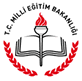 T.CKÖRFEZ KAYMAKAMLIĞIHEREKE UZUNPINAR İLKOKULU-ORTAOKULU BEŞ YILLIK OKUL STRATEJİK PLANI(2015-2019)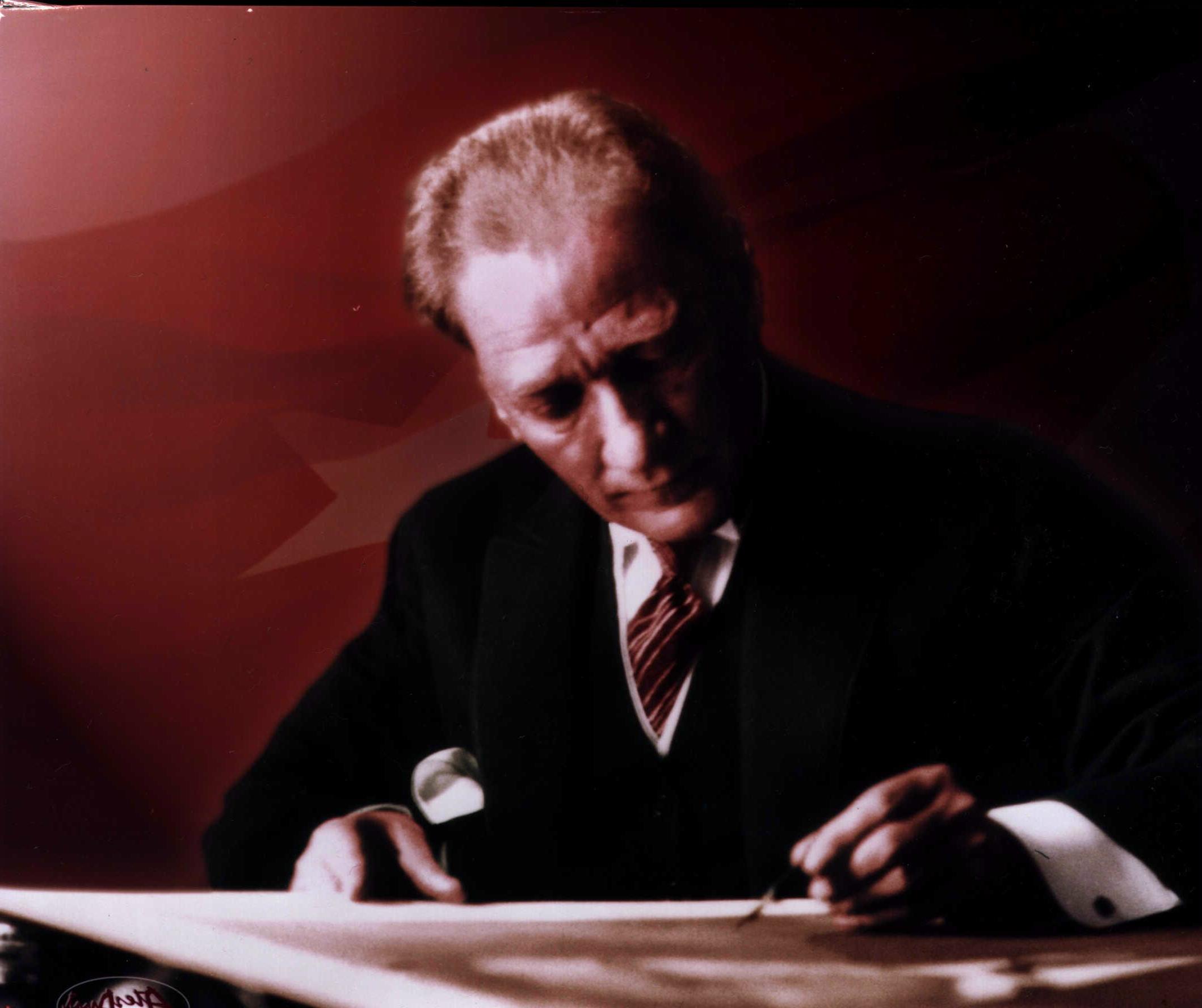 En mühim ve feyizli vazifelerimiz Millî Eğitim işleridir. Millî Eğitim işlerinde mutlaka muzaffer olmak lâzımdır. Bir milletin hakikî kurtuluşu ancak bu suretle olur. Mustafa Kemal ATATÜRK            			   İSTİKLAL MARŞIKorkma, sönmez bu şafaklarda yüzen al sancak
Sönmeden yurdumun üstünde tüten en son ocak.
O benim milletimin yıldızıdır parlayacak!
O benimdir, o benim milletimindir ancak!

Çatma, kurban olayım, çehreni ey nazlı hilal!
Kahraman ırkıma bir gül... ne bu şiddet, bu celâl?
Sana olmaz dökülen kanlarımız sonra helal.
Hakkıdır, Hakk'a tapan milletimin istiklal.

Ben ezelden beridir hür yaşadım, hür yaşarım;
Hangi çılgın bana zincir vuracakmış? Şaşarım!
Kükremiş sel gibiyim, bendimi çiğner, aşarım.
Yırtarım dağları, enginlere sığmam, taşarım.

Garbın afakını sarmışsa çelik zırhlı duvar.
Benim iman dolu göğsüm gibi serhaddim var.
Ulusun, korkma! Nasıl böyle bir imanı boğar,
'Medeniyet!' dediğin tek dişi kalmış canavar?

Arkadaş, yurduma alçakları uğratma sakın;
Siper et gövdeni, dursun bu hayâsızca akın.
Doğacaktır sana vaadettiği günler Hakk'ın,
Kim bilir, belki yarın, belki yarından da yakın.

Bastığın yerleri 'toprak' diyerek geçme, tanı!
Düşün altındaki binlerce kefensiz yatanı.
Sen şehit oğlusun, incitme, yazıktır, atanı.
Verme, dünyaları alsan da bu cennet vatanı.

Kim bu cennet vatanın uğruna olmaz ki feda?
Şüheda fışkıracak toprağı sıksan, şüheda!
Canı, cananı, bütün varımı alsın da Huda,
Etmesin tek vatanımdan beni dünyada cüda.

Ruhumun senden İlahî, şudur ancak emeli:
Değmesin mabedimin göğsüne namahrem eli!.
Her cerihamdan, İlâhî, boşanıp kanlı yaşım;
Fışkırır  rûh-ı mücerret gibi yerden naaşım;
O zaman yükselerek arşa değer belki başım!

Dalgalan sen de şafaklar gibi ey şanlı hilâl!
Olsun artık dökülen kanlarımın hepsi helâl.
Ebediyen sana yok, ırkıma yok izmihlâl;Hakkıdır, hür yaşamış, bayrağımın hürriyet,
Hakkıdır, Hakk'a tapan milletimin istiklâl!                                     		 Mehmet Akif ERSOYGENÇLİĞE HİTABESUNUŞ
      “BÜTÜN DERSLER ÖĞRENİLİR; BUGÜN OLMAZSA YARIN ÖĞRENİLİR. AHLAK, TERBİYE, SAYGI, VATAN, MİLLET VE İNSAN SEVGİSİ OKULDA ÖĞRENİLMEZSE HİÇBİR YERDE ÖĞRENİLMEZ”       Bu plan gelecek 5 yıl içerisinde yapacağımız her türlü eğitim ve eğitim dışı çalışmalarımıza ışık tutmak ve geleceğe güvenle bakmak ve geleceği bu günden görebilme adına hazırlanmış bir plandır.       Bu plan tüm paydaşlar tarafından kabul görüp, iş görenlerimiz tarafından özveri ile uygulanması halinde başarıya ulaşacaktır. 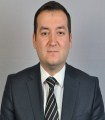 Tüm İş Görenlerimiz AdınaAyhan GÖNÜLAÇARHereke Uzunpınar İlkokulu - Ortaokulu MüdürüGİRİŞ    Biz Kimiz?  Biz Körfez Hereke Uzunpınar İlkokulu ve Ortaokulu yöneticileri, öğretmenleri, öğrenci ve velileri yeniliklere açığız, yetenekli, enerjik, coşkulu ve üretkeniz. Birbirimizi, öğrencilerin, velilerin ve toplumun sürekli gelişen beklentilerine ayak uyduracak şekilde geliştirmek için yüreklendiririz.     Ne Yapıyoruz?Eğitim çağı olacak yeni bir yüzyılda başarının en üst noktasına ulaşabilmek için bütün bunların yanında okulumuzun fiziki yapısının oluşturulmasından yönetim anlayışına, önceliklerin belirlenmesinden, okul, veli ve çevre ile olan etkileşimine kadar her alanda çalışmalar yapıyoruz.                                Stratejik Plan Hazırlama EkibiBİRİNCİ BÖLÜMYASAL ÇERÇEVEKamu Yönetimi Reformu kapsamında alınan Yüksek Planlama Kurulu kararlarında ve5018 sayılı Kamu Mali Yönetimi ve Kontrol Kanununda, kamu kuruluşlarının stratejikplanlarını hazırlamaları ve kuruluş bütçelerini bu plan doğrultusunda oluşturmalarıöngörülmektedir.5018 sayılı Kanunun 9. maddesi şöyledir:      “Kamu idareleri; kalkınma planları, programlar, ilgili mevzuat ve benimsedikleri temelilkeler çerçevesinde geleceğe ilişkin misyon ve vizyonlarını oluşturmak, stratejik amaçlar ve ölçülebilir hedefler saptamak, performanslarını önceden belirlenmiş olan göstergelerdoğrultusunda ölçmek ve bu sürecin izleme ve değerlendirmesini yapmak amacıyla katılımcı yöntemlerle stratejik plan hazırlarlar. Kamu idareleri, kamu hizmetlerinin istenilen düzeyde ve kalitede sunulabilmesi için bütçeleri ile program ve proje bazında kaynak tahsislerini; stratejik planlarına, yıllık amaç ve hedefleri ile performans göstergelerine dayandırmak zorundadırlar.        Kamu idareleri bütçelerini, stratejik planlarında yer alan misyon, vizyon, stratejik amaç ve hedeflerle uyumlu ve performans esasına dayalı olarak hazırlarlar. Kamu idarelerinin bütçelerinin stratejik planlarda belirlenen performans göstergelerine uygunluğu ve idarelerin bu çerçevede yürütecekleri faaliyetler ile performans esaslı bütçelemeye ilişkin diğer hususları belirlemeye Maliye Bakanlığı yetkilidir.”       Kalkınma planları ve yıllık programlar ile diğer ilgili programlar dikkate alınarakhazırlanacak olan stratejik planlar, DPT ve diğer ilgili kurumların öngörülen süreçlerindengeçerek yürürlüğe girecektir. Bu amaçla DPT tarafından, 5018 sayılı Kanununun 9’uncumaddesine dayanılarak hazırlanmış olan “Kamu İdarelerinde Stratejik Planlamaya İlişkin Usul ve Esaslar Hakkında Yönetmeliğe göre; stratejik planlama çalışmalarının kapsamdaki tüm kamu idarelerine yaygınlaştırılması, aşamalı bir geçiş takvimi dahilinde yürütülecektir. Kamu idareleri ilk stratejik planlarını geçiş takvimine uygun olarak hazırlamakla yükümlüdür. Söz konusu geçiş takvimine göre Müdürlüğümüz, 2010-2014 yıllarını kapsayacak olan ilk stratejik planını, değerlendirilmek üzere ilgili birimlere göndermek zorundadır.       Bakanlığımız Strateji Geliştirme Başkanlığının koordinatörlüğünde, 19.06.2006 tarih ve “2006/55 sayılı Genelge” ile MEB’de ve İl Milli Eğitim Müdürlüğümüzde stratejik planlama çalışmaları başlatılmıştır. İlçemizde ise stratejik planlama çalışmaları Kocaeli İl Milli Eğitim Müdürlüğü AR-GE BİRİMİ tarafından belirlenen "STRATEJİK PLANLAMA SÜRECİ İŞ TAKVİMİ" çerçevesinde 10 Şubat/ 22 Mart 2010 tarihleri arasında verilen eğitimlerin ardından başlamıştır.Stratejik Planlama ÇalışmalarıKörfez Hereke Uzunpınar İlkokulu-Ortaokulu Müdürlüğü, 2015-2019 stratejik planlama sureci 3 aşamadan oluşmaktadır. Bu aşamalar hazırlık, analiz ve stratejik plan içeriği oluşturmaçalışmalarıdır.Hazırlık ÇalışmalarıHazırlık çalışmaları kapsamında, stratejik planlama oluşturulurken izlenilecek yöntemve ihtiyaçlar belirlenmiş, planlama çalışmalarında sahiplenmenin sağlanması amacıylastratejik planlama çalışmaları okulumuz TKY önemli destek ve katkılarıyla müdürlüğümüziçerisinde duyurulmuş, çalışmalarda yer alacak proje ekipleri kurulmuş, zaman ve faaliyetplanları İl Milli Eğitim Müdürlüğü AR-GE BİRİMİ tarafından belirtilen ve İl genelinde tümokul ve kurum sorumlularının da katıldığı eğitim çalışmaları sonunda belirlenen"STRATEJİK PLANLAMA SÜRECİ İŞ TAKVİMİ " ne göre çalışmalara başlanmıştır.Öncelikli olarak Hereke Uzunpınar İlkokulu-Ortaokulu Müdürlüğünün durum analizlerininyapılması, misyon ve vizyonlarının belirlenmesi, stratejik amaç ve hedeflerin oluşturulması,faaliyet ve projelerin tanımlanması yapılarak performans kriterlerinin belirlenmesi esasalınmıştır. Yapılan toplantılar ile çalışmaların yürütülmesi ve değerlendirilmesi planlanmıştır.Stratejik Planlama Çalışmaları kapsamında;Hereke Uzunpınar İlkokulu-Ortaokulu Müdürlüğü olarak "STRATEJİK PLANMA SÜRECİ İŞ TAKVİMİ" çerçevesinde çalışmalara başlanmıştır.Stratejik planlar hazırlarken, okul gelişim ekibini oluşturduk. Bu ekip içerisinde görevdağılımları yaptık. Strateji ekibi olarak okulumuzun tarihçesini, durum analizini geleceğebakışını ve kurum stratejilerini belirledik.Stratejik planın kim ya da hangi ekip tarafından hazırlandığı, ekibin nasıloluşturulduğu, düzenlenen yada katılım sağlanılan eğitim faaliyetleri, yapılan işbirlikleri,verilerin toplanması, kullanılan kaynaklar anlatıldı.Strateji planımız, strateji yönetim ekibi, okul lideri ( okul müdürü), okul müdüryardımcıları, öğretmenler ve okul rehberlik hizmetleri yürütme kurulu ortaklaşa hazırlandı.Okul gelişim yönetim ekibine istekli öğretmenler belirlendi. Bu belirlenen öğretmenler, öğrencilerden seçilen okul meclis başkan ve başkan yardımcısı, okul aile birliğibaşkanı, veli temsilcileri, okul müdürü, okul müdür yardımcıları ve okul destek personeli ilebirlikte ogye oluşturduk. Bu OGYE’nin oluşturduğu kişilerce seçilen strateji yönetim ekibibelirlendi. Seçilen bu ekip paydaşlarıyla yaptıkları işbirlikleriyle veriler topladı. Bu verilerışığında okulun strateji planı oluşturuldu.Kurumumuzun stratejik planını oluştururken üç bölümde ele aldık. Bunlar; Kurumstratejik planlama süreci, mevcut durum analizi ve kurumun geleceğe yönelimi.Stratejik planlama konusunda 2010 yılı Kasım ayında İl Formatörümüz Ali GökmenGÜÇ tarafından gerçekleştirilen seminerlere okul TKY temsilcimiz Ayhan GÖNÜLAÇAR ( Okul Müdürü) katılmıştır.HEREKE UZUNPINAR İLKOKULU-ORTAOKULUStratejik Plan Hazırlama EkibiOkul Gelişim Yönetim Ekibi                                                                                     03/11/2014
                                                                                     Ayhan GÖNÜLAÇAR                                                                                         OKUL MÜDÜRÜİKİNCİ BÖLÜM1 - TARİHSEL GELİŞİMHereke Uzunpınar İlk-Ortaokulu; Kocaeli İli, Körfez ilçe sınırları içerisinde, Yukarı Hereke Cumhuriyet mahallesine kurulmuştur.
Okulumuz 2013- 2014 Eğitim-Öğretim yılında hizmete açılmıştır. Şu an tam gün eğitim yapılmaktadır. Çalışma takviminde belirtilen zamanlar esas alınarak 09.00 ile 15.10 arasında eğitim-öğretim sürdürülmektedir. 6 derslikte ilkokul, 7 derslikte ortaokul ve 1 derslikte anasınıfı öğrencilerimiz tarafından kullanılmaktadır. Okul binamız beş katlı olup, bina içinde bulunan bölümler sırasıyla; 
Bodrum Katta: Spor salonu, sığınak, kazan dairesi, depo(2 Adet), laboratuvar

1. Katta: Çay Ocağı, Öğretmenler Odası, Müdür Yardımcısı Odası, Spor Odası, Derslik(4 Adet), Ana sınıfı, depo. Mutfak

2. Katta: derslik(10 adet), Müdür odası 3. Katta: derslik(10 adet), müdür yardımcısı odası(2 Adet)

4. Katta: Çok Amaçlı Salon, Resim Dersliği, Müzik Dersliği
Ayrıca ana sınıfı ve öğretmenler için tahsis edilenler hariç olmak üzere her katta kız ve erkek öğrencilere ait tuvaletler mevcuttur. Okul binamız doğalgaz ile ısıtılmaktadır. Bahçesi ağaçlandırılmış, etrafı duvarla çevrili olup, bahçe spor ve sosyal etkinlikler amacı ile kullanılacak biçimde düzenlenmiş durumdadır.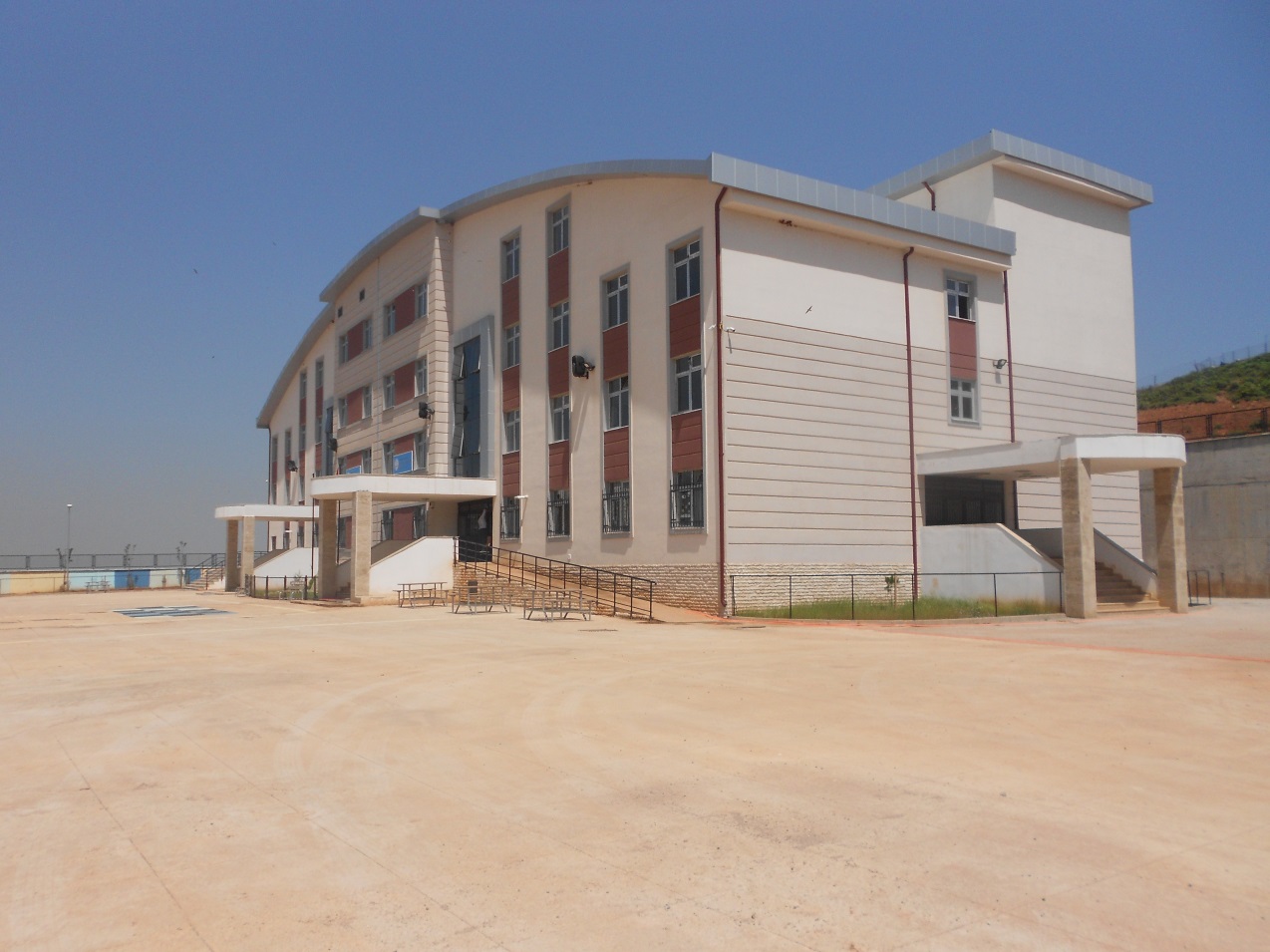 ( MEVZUAT ANALİZİ )3. FAALİYET ALANLARI, ÜRÜN/HİZMETLER4. PAYDAŞ ANALİZİ: Tamamı           O: Bir kısmıPaydaş Önceliklendirme MatrisiYararlanıcı Ürün/Hizmet Matrisi5. KURUM İÇİ ANALİZ5.1 Örgütsel Yapı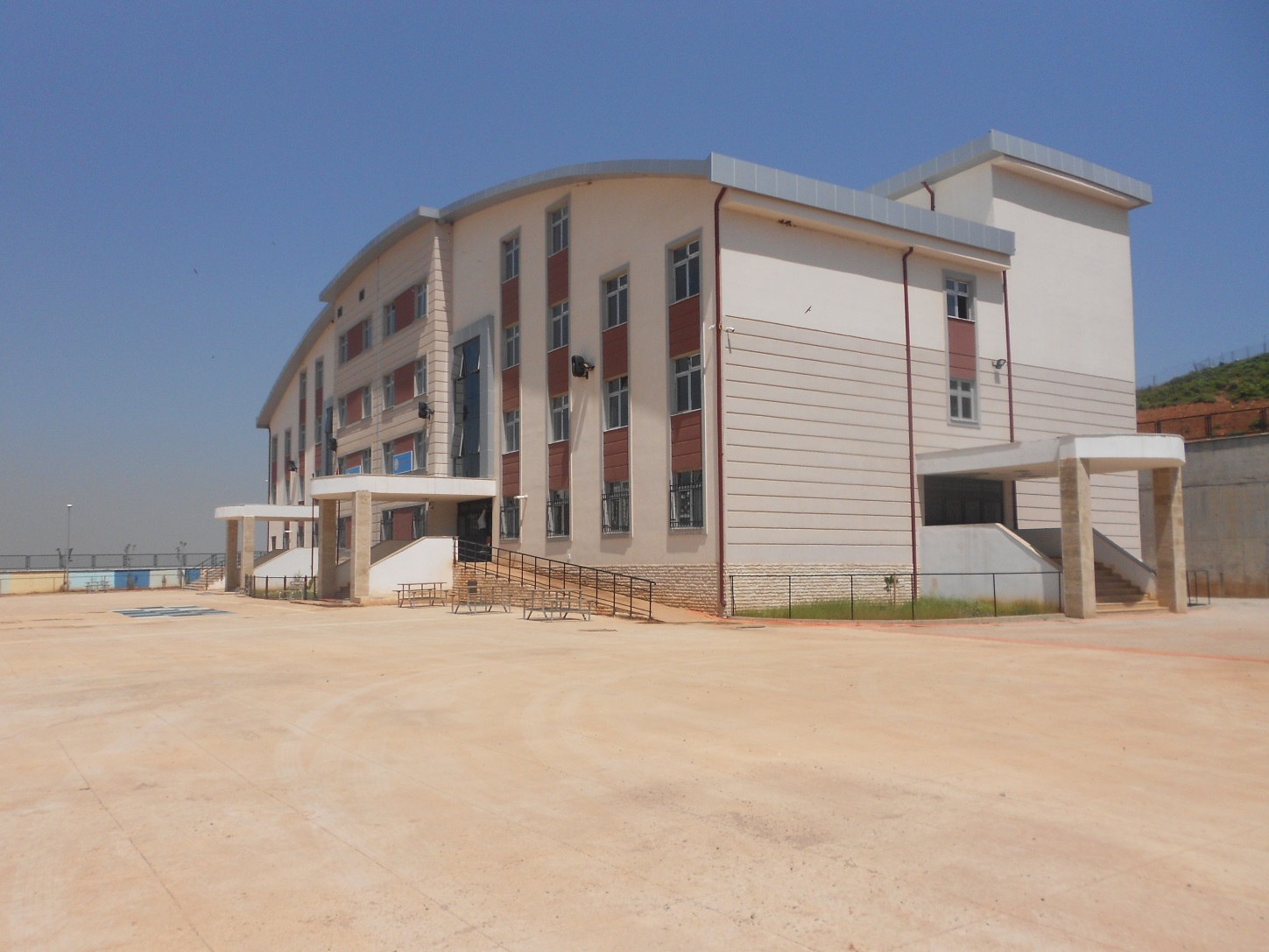 UZUNPINAR İLK-ORTAOKULUKURUL ve KOMİSYONLAR5.2 İnsan Kaynakları         2014 Yılı Kurumdaki Mevcut Yönetici Sayısı:Kurum Yöneticilerinin Eğitim Durumu:Kurum Yöneticilerinin Yaş İtibari ile dağılımı:İdari Personelin Hizmet Süresine İlişkin Bilgiler:Kurumda gerçekleşen yönetici sirkülâsyonunun oranı:İdari Personelin Katıldığı Hizmetiçi Eğitim Programları:2015 Yılı Kurumdaki Mevcut Öğretmen Sayısı:Öğretmenlerin Yaş İtibari ile Dağılımı:Öğretmenlerin Hizmet Süreleri:Kurumda gerçekleşen öğretmen sirkülâsyonunun oranı:Öğretmenlerin katıldığı hizmet içi eğitim programlarıDestek Personele (Hizmetli- Memur) İlişkin Bilgiler:2014 Yılı Kurumdaki Mevcut Hizmetli/ Memur Sayısı:Çalışanların Görev Dağılımı5. 3 Teknolojik DüzeyResmi yazışmaların bir kısmı kurum net üzerinden yapılmaktadır. Bu şekilde; kağıt israfının önüne geçilmektedir. Öğrenciler Bilişim Teknoloji dersi görmektedirler. Sınıflarımızda teknolojik donanımlar yeteri kadar olmasa da  ( PC, projeksiyon, ses sistemleri… ) mevcuttur.Okul/Kurumun Teknolojik Altyapısı:Okul/Kurumun Fiziki Altyapısı:5.4 Mali Kaynaklar  Okul/Kurum Kaynak Tablosu:            Okul/Kurum Gelir-Gider Tablosu:5.5 İstatistikî VerilerÖğrencilere İlişkin Bilgiler:Karşılaştırmalı Öğretmen/Öğrenci Durumu2013- 2014 Yılı Öğrenci Ders Başarı Durumu (İlköğretim)Yerleşim Alanı ve Derslikler6. ÇEVRE ANALİZİPEST (Politik-Yasal, Ekonomik, Sosyo-Kültürel, Teknolojik, Ekolojik, Etik)  Analizi      Pest analizinin Politik, Ekonomik, Sosyal ve Teknolojik faktörlerin incelenerek, önem arz eden ve hemen harekete geçirilmesi gereken noktaları tespit etmek ve bu faktörlerin olumlu veya olumsuz etkilerini ortaya çıkarmak için yapılan bir araç olduğunu düşünürsek okulumuz çevresinin bu kapsamdaki durumunu maddeler halinde şu şekilde belirtebiliriz.POLİTİK EĞİLİMLER      Yeni eğitim politikasında öngörülen öğrenci merkezli eğitim anlayışının okulumuzda tam anlamıyla yerleşemediği görülmektedir. Bu durumda Avrupa ülkeleri baz alınarak oluşturulan yeni sistem için ülkemizin her anlamda hazır olamaması önemli bir etkendir. Ayrıca yeni eğitim öğretim sistemine öğretmenlerin bütünüyle uyum sağlayamadıkları görülmektedir. Bu durumda müfredatı yetiştirme çabasının önemli bir etkisi bulunmaktadır.     Okul çevremizde okul öncesi eğitime gerekli önem verilmemektedir. Bu noktada velilerin ilgisizliği ve maddi imkânsızlıklar ön plana çıkmaktadır. Öğretmen istihdam politikamızın eğitime olumsuz olarak yansıdığı görülmektedir. Öğretmenlerin farklı statülerde sürekli olarak yer değiştirmek zorunda kalması eğitim – öğretimde önemli bir nokta olan süreklilik ilkesini zedelemektedir. Maalesef bu durumda en zararlı çıkan ise öğrencilerdir.     Okulumuzun yönetim politikası okul çevresinin koşulları düşünüldüğünde öğrencilerimizin olumlu davranışlar kazanarak sosyal birer birey olmalarını sağlamaktadır. Bu da okulumuz açısından olumlu bir yöndür.     Okul başarısında öğretmen ve paydaş memnuniyetinin önemi atlanamaz. Bu noktada okulumuzda yapılan anketler sonucunda öğretmen memnuniyetinin düşük olduğu görülmüştür.EKONOMİK GÖSTERGELER	    Çevrenin ekonomik düzeyinin düşük olması eğitim-öğretime verilen önemi de düşürmektedir. Ekonomik sıkıntılar çeken öğrencilerin ilgisi farklı yönlere dağılmakta bu da başarıyı olumsuz etkilemektedir. Öğrencilerimizin bazıları çocuk yaşta çalışma hayatına atılmak zorunda kalmaktadır.	    Ayrıca öğretmenlerin çoğunun ekonomik yönden sıkıntı içinde olması da büyük bir olumsuzluktur.	    Okul Aile Birliği’nin okul ihtiyaçlarını karşılayacak imkâna sahip olmaması da okulumuz için olumsuz sonuçlar ortaya çıkarmaktadır.SOSYAL GÖSTERGELEROkulumuzun çevresi şehir merkezine uzak bir yerleşim yeri olduğu için etnik kümeleşmelerin görülmesi eğitim – öğretimi olumsuz etkilemektedir.Velilerin eğitim düzeylerinin düşük olması ve eğitime çok önem vermemeleri de eğitim – öğretime olumsuz etki etmektedir. Ancak velilerin eğitime aç olmaları velilere yönelik seminerlere eğilimi arttırmaktadır bu da okulumuz açısından olumludur.Okul çevresinde kalabalık aile yapısında dolayı çocukların evlerde kendilerine ait çalışma alanı bulunmamaktadır. Bu da eğitime olumsuz yansımaktadır. Okul çevresinde genel olarak çekirdek aile yapısı bulunmamaktadır.Okul çevremizde bulunan vatandaşlarımız arasında evlilik yaşının çok düşük olması. İlköğretim çağındaki kızların evlilik çağına gelmiş olarak görülmesi eğitim-öğretim açısından büyük olumsuzluktur.Velilerimizin gelir düzeylerinin çok düşük olması yaşamsal ihtiyaçları karşılamayı ön plana çıkardığı için eğitim geri planda kalmıştır. Ayrıca işsizlik sıkıntısı yaşanan evlerde psikolojik sıkıntıları da beraber gelmektedir. Bu durum öğrencilerimizin psikolojilerini de olumsuz etkilemektedir.TEKNOLOJİK GÖSTERGELERVelilerimizin ekonomik düzeylerinin düşük olmasından dolayı çoğu velilerimizin evinde bilgisayar ve internet bağlantısının olmaması bilgiye ulaşımı olumsuz etkilemektedir. Gelecek İçin El Ele Projesi kapsamında öğrencilere dağıtılan notebook ve tablet bilgisayarlar eğitim – öğretim açısından olumlu sonuçlar yaratmıştır. Ancak zararlı bilgisayar oyunları da yayılmaya başlamıştır. Bu da olumsuz bir etkidir.6.2 Üst Politika BelgeleriMEB 2014-2019 Stratejik Planı,İlgili Genel Müdürlüklerin Stratejik Planları,İl Millî Eğitim Müdürlüğü Stratejik Planı,İlçe Millî Eğitim Müdürlüğü Stratejik Planı,Özel İdare ve varsa Belediye Stratejik Planları GZFT (GÜÇLÜ YÖNLER, ZAYIF YÖNLER, FIRSATLAR, TEHDİTLER) ANALİZİUZUNPINAR İLKOKULU - ORTAOKULU MEVCUT DURUM ANALİZİ(GZFT ANALİZİ)ÜÇÜNCÜ BÖLÜMGELECEĞE YÖNELİM8. Misyon, Vizyon, Temel Değerler9. Temalar, Amaçlar, Hedefler, Performans Göstergeleri, Faaliyet/Projeler ve StratejilerOkul Tema başlıkları UZUNPINAR İLKOKULU - ORTAOKULUTEMA- STRATEJİK AMAÇ- HEDEF TABLOSUSTRATEJİK AMAÇLAR HEDEFLER FAALİYETLER STRATEJİK AMAÇ  1: Akademik Başarıyı Artırmak STRATEJİK HEDEFLER: HEDEF 1: OGES başarı oranını her yıl % 10 oranında artırmak         FAALİYETLER: FAALİYET 1: Okulumuzda ,destekleyici kurslar açmak: 5.6. 7. ve 8. sınıflar için takviye kursu. ( Tüm öğretmenler ) FAALİYET 2: Okulumuzda deneme sınavlarının artırılması       ( Tüm öğretmenler ) FAALİYET 3: Rehber öğretmenlerden destek alarak TEOG sınav sistemini her yönüyle tanıtan sınıf çalışmaları yapmak. FAALİYET 4: Rehber öğretmenlerden destek alarak “Sistemli Ders Çalışma Yöntemleri” hakkında bilgi ve beceri kazandırıcı çalışmalar yapmak. FAALİYET 5: Her sınıfta her konu sonunda test çözme çalışmaları yapmak. ( Tüm öğretmenler ) FAALİYET 6:Okul bünyesinde her dönem en az üç deneme sınavı yapmak, sonuçları okul panosuna asarak öğrenciler arasında rekabet ortamı yaratmak. FAALİYET 7: Öğrenci ve velilere yönelik sınav kaygısı ve stresle başa çıkma yolları konusunda bilgilendirme yapmak. Performans Göstergeleri / Hedef-1Faaliyet/proje-1STRATEJİK AMAÇ  2: Okulumuzda okuma alışkanlığının arttırmak.HEDEF 2.1 : Okumanın önemini ve yararını kavratmak HEDEF 2.2 : Okumayı sevdirmek.
FAALİYETLER: FAALİYET 2.1: İlk ders saatinin ilk 10 dakikasının kitap okuma saati olarak değerlendirilmesi FAALİYET 2.2: Kitap okuma saatlerine veli iştirakının devamının sağlanması.FAALİYET 2.3: Okul kütüphanesinin zenginleştirilmesiFAALİYET 2.4: Öğrencilerimizin okul kütüphanesinden yaralanma oranının arttırılmasıFAALİYET 2.5: Velilerin okul kütüphanesinden yaralandırılması STRATEJİK AMAÇ  3: Öğrenci başarılarısın da süreklilik sağlamak  HEDEF 3 : Sınıf ve ders olarak öğrenci başarılarını sürekli artırmak FAALİYETLER: FAALİYET 3.1. Branş ve sınıf olarak öğrencilerin mevcut başarılarının sınıf sınıf tespit edilmesi. FAALİYET 3.2. Her sınıf için ders başarı notlarının tespit edilmesi. FAALİYET 3.3. Öğrencilere “Zamanı Etkili ve Verimli Kullanma,  PlanYapma Becerilerini” geliştirici çalışmaların yapılması. FAALİYET 3.4. Bütün öğretmenlerin eğitim teknolojisini ve aktif öğrenme yöntemleri kullanarak dersleri işlemeleri.  FAALİYET 3.5. Bütün dersler bazında haftada bir konu tarama testleri yapılması. FAALİYET 3.6.Yapılan deneme sınavı sorularının her ders öğretmeni tarafından çözümünün yapılması. FAALİYET 3.7. Sınıf Şube Öğretmenleri toplantılarında “başarısızlık nedenlerini” çok iyi belirleyerek gerekli tedbirleri öğrenci ve sınıf bazında almak. FAALİYET 3.8. Akademik başarısı düşük, devamsızlık sorunu olan, ders içindeki olumsuz tutum ve davranışlarıyla dikkat çeken ( ders dinlemeyen, dersin dinlenilmesine engel olan, ya da çok sessiz ve içe dönük…v.b.)öğrencilere yönelik öğretmen, okul idaresi ve veli işbirliği ile gereken eğitsel tedbirleri almak. STRATEJİK AMAÇ  4:  Okulumuzun eğitim ortamları, fiziki mekânları, kaynak ve ekipmanları ile standartları yakalamak. HEDEFLER: HEDEF 4.1. Okulumuzda eğitim ortamları fiziki yapı, kaynak ve ekipmanların kalitesini artırarak etkin kullanımı sağlamakHEDEF 4.2.Okul bahçesinin görünüşünü güzelleştirmek. HEDEF 4.3 . Okulda daha temiz (hijyenik ) bir ortamın oluşturulması ve okulda oluşabilecek “küçük sağlık sorunları” esnasında faydalanılabilecek ilk yardım dolabının malzemelerini tamamlamak.FAALİYETLER: Faaliyet 4.1. Müzik dersleri için donanımlı bir müzik sınıfı oluşturulması. Faaliyet 4.2 Okul ve sınıflardaki eğitim-öğretim araç-gereçlerinin periyodik bakımı ve onarımının yapılması. Faaliyet 4.3.Sarf malzeme ( Kartuş,toner,fotokopi kağıdı v.b.)ihtiyaçlarının düzenli temin edilerek okul toplumunun faydalarına sunulması  Faaliyet 4.4. Dijital fotoğraf makinesi, kamera ve ses düzeni donanımının sağlanması. Faaliyet 4.5. Görsel araçların ve teknolojik materyallerin (projeksiyon, bilgisayar ) öğrenci hizmetine sunulabilmesi amacıyla, bunların nasıl kullanılacağı ile ilgili öğretmenlere hizmet içi eğitim verilmesi konusunda programlar ve planlar yapılması. İzleme, Değerlendirme ve RaporlamaPlan dönemi içerisinde ve her yılın sonunda okul/kurumumuz stratejik planı uyarınca yürütülen faaliyetlerimizi, önceden belirttiğimiz performans göstergelerine göre hedef ve gerçekleşme durumu ile varsa meydana gelen sapmaların nedenlerini açıkladığımız, okulumuz hakkında genel ve mali bilgileri içeren izleme ve değerlendirme raporu hazırlandı. İzleme raporları haftalık, aylık, üçer aylık, altı aylık dönemler halinde izleme raporları hazırlanacaktır. Ancak faaliyet raporları yıllık olarak hazırlanacaktır.Eylem PlanlarıPlan dönemi süresinde bir yıl içerisinde yapılacak faaliyetlerin maliyetleri eylem planı aracılığıyla belirlenmelidir. Okul/kurumlar performans programı hazırlamayacakları için yıl içerisinde yapılacak olan faaliyetlerin maliyetlendirilmesini yıllık eylem planları hazırlayarak yapacaklardır. Eylem planları beş yıllık bir dönem için hazırlanmış olan stratejik planın yıllık uygulama dilimleri olacaktır. Aynı zamanda stratejik planın bütçe ile ilişkisi eylem planları aracılığıyla yapılacaktır. Eylem planları stratejik planın her bir yılı için hazırlanacaktır.UZUNPINAR İLKOKULU-ORTAOKULU STRATEJIK PLANI 2014 YILI EYLEM PLANISTRATEJİK PLAN MALİYET TABLOSUSTRATEJİK PLAN HAZIRLAMA EKİBİ        Nilüfer PARLAK                                                    Savaş TEMUR        Sınıf Öğretmeni                                                 Sınıf ÖğretmeniYÖNETİCİLER                   Alper TUNCEL                                                   Ayhan GÖNÜŞAÇAR                                         Müdür Yardımcısı                                                        Okul MüdürüBana bir harf öğretenin kırk yıl kölesi olurum.                                                        (Hz. ALİ)     Ey Türk Gençliği!     Birinci vazifen, Türk istiklâlini, Türk Cumhuriyetini, ilelebet, muhafaza ve müdafaa etmektir.     Mevcudiyetinin ve istikbalinin yegâne temeli budur. Bu temel, senin, en kıymetli hazinendir. İstikbalde dahi, seni bu hazineden mahrum etmek isteyecek, dâhilî ve haricî bedhahların olacaktır. Bir gün, İstiklâl ve Cumhuriyeti müdafaa mecburiyetine düşersen, vazifeye atılmak için, içinde bulunacağın vaziyetin imkân ve şeraitini düşünmeyeceksin! Bu imkân ve şerait, çok namüsait bir mahiyette tezahür edebilir. İstiklâl ve Cumhuriyetine kastedecek düşmanlar, bütün dünyada emsali görülmemiş bir galibiyetin mümessili olabilirler. Cebren ve hile ile aziz vatanın, bütün kaleleri zaptedilmiş, bütün tersanelerine girilmiş, bütün orduları dağıtılmış ve memleketin her köşesi bilfiil işgal edilmiş olabilir. Bütün bu şeraitten daha elim ve daha vahim olmak üzere, memleketin dahilinde, iktidara sahip olanlar gaflet ve dalâlet ve hatta hıyanet içinde bulunabilirler. Hatta bu iktidar sahipleri şahsî menfaatlerini, müstevlilerin siyasi emelleriyle tevhit edebilirler. Millet, fakr ü zaruret içinde harap ve bîtap düşmüş olabilir.     Ey Türk istikbalinin evlâdı! İşte, bu ahval ve şerait içinde dahi, vazifen; Türk İstiklâl ve Cumhuriyetini kurtarmaktır! Muhtaç olduğun kudret, damarlarındaki asil kanda mevcuttur!     Ey Türk Gençliği!     Birinci vazifen, Türk istiklâlini, Türk Cumhuriyetini, ilelebet, muhafaza ve müdafaa etmektir.     Mevcudiyetinin ve istikbalinin yegâne temeli budur. Bu temel, senin, en kıymetli hazinendir. İstikbalde dahi, seni bu hazineden mahrum etmek isteyecek, dâhilî ve haricî bedhahların olacaktır. Bir gün, İstiklâl ve Cumhuriyeti müdafaa mecburiyetine düşersen, vazifeye atılmak için, içinde bulunacağın vaziyetin imkân ve şeraitini düşünmeyeceksin! Bu imkân ve şerait, çok namüsait bir mahiyette tezahür edebilir. İstiklâl ve Cumhuriyetine kastedecek düşmanlar, bütün dünyada emsali görülmemiş bir galibiyetin mümessili olabilirler. Cebren ve hile ile aziz vatanın, bütün kaleleri zaptedilmiş, bütün tersanelerine girilmiş, bütün orduları dağıtılmış ve memleketin her köşesi bilfiil işgal edilmiş olabilir. Bütün bu şeraitten daha elim ve daha vahim olmak üzere, memleketin dahilinde, iktidara sahip olanlar gaflet ve dalâlet ve hatta hıyanet içinde bulunabilirler. Hatta bu iktidar sahipleri şahsî menfaatlerini, müstevlilerin siyasi emelleriyle tevhit edebilirler. Millet, fakr ü zaruret içinde harap ve bîtap düşmüş olabilir.     Ey Türk istikbalinin evlâdı! İşte, bu ahval ve şerait içinde dahi, vazifen; Türk İstiklâl ve Cumhuriyetini kurtarmaktır! Muhtaç olduğun kudret, damarlarındaki asil kanda mevcuttur!                                                      Mustafa Kemal Atatürk
                                                      20 Ekim 1927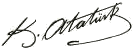 İÇİNDEKİLERİÇİNDEKİLERSAYFA NOSUNUŞSUNUŞ5GİRİŞGİRİŞ6BİRİNCİ BÖLÜMHEREKE UZUNPINAR  İLK-ORTAOKULU STRATEJİK PLANLAMA SÜRECİBİRİNCİ BÖLÜMHEREKE UZUNPINAR  İLK-ORTAOKULU STRATEJİK PLANLAMA SÜRECİ         Yasal Çerçeve         Yasal Çerçeve9         Stratejik Planlama Çalışmaları         Stratejik Planlama Çalışmaları10 – 11İKİNCİ BÖLÜM: MEVCUT DURUM ANALİZİİKİNCİ BÖLÜM: MEVCUT DURUM ANALİZİ121.Tarihsel Gelişim132.Yasal Yükümlülükler 143.Faaliyet Alanları, Ürün ve Hizmetler154. Paydaş Analizi16-17-185. Kurum İçi Analiz 19        5.1 Örgütsel Yapı19-20-21-22        5.2 İnsan Kaynakları23-24-25-26-27-28-29-30        5.3 Teknolojik Düzey30-31        5.4 Mali Kaynaklar32        5.5 İstatistikî Veriler33-34-356.Çevre Analizi36        6.1 PEST (Politik-Yasal, Ekonomik, Sosyo-Kültürel, Teknolojik, Ekolojik, Etik)  Analizi36        6.2 Üst Politika Belgeleri377.GZFT (Güçlü Yönler, Zayıf Yönler, Fırsatlar, Tehditler) Analizi37-38ÜÇÜNCÜ BÖLÜM: GELECEĞE YÖNELİMÜÇÜNCÜ BÖLÜM: GELECEĞE YÖNELİM398.Misyon, Vizyon, Temel Değerler39-409.Temalar, Amaçlar, Hedefler, Performans Göstergeleri, Faaliyet/Projeler ve Stratejiler 40-41-42-43-44-45-4610.İzleme, Değerlendirme ve Raporlama4711.Eylem Planları48-49-50-51-52KURUM KİMLİK BİLGİSİKURUM KİMLİK BİLGİSİKurum AdıHEREKE UZUNPINAR İLKOKULU-ORTAOKULU MÜDÜRLÜĞÜKurum Türü(B)Kurum Kodu752399-752403Kurum Statüsü Kamu                        ÖzelKurumda Çalışan Personel SayısıYönetici               :  2Öğretmen           :  16Hizmetli               :  -Öğrenci Sayısı293Öğretim Şekli  Normal                  İkiliOkulun Hizmete Giriş Tarihi2013KURUM İLETİŞİM BİLGİLERİKURUM İLETİŞİM BİLGİLERİKurum Telefonu / FaxTel. : 02625150047Tel  : 02625150154Kurum Web Adresiherekeuzunpınarilkokulu.meb.k12.trherekeuzunpinarortaokulu.meb.k12.trMail Adresiuzunpinarilkokulu@hotmail.comKurum AdresiMahalle        :Cumhuriyet Mah. Zor  Sok. Yukarı Hereke Posta Kodu  :  41780İlçe               :  Körfezİli                  :  KOCAELİKurum MüdürüAyhan GÖNÜLAÇARGSM Tel: 0505 741 05 97Kurum Müdür YardımcılarıAlper TUNCELGSM Tel: 0505 767 24 90HEREKE UZUNPINAR İLKOKULU-ORTAOKULU STRATEJİK PLANLAMA SÜRECİ         Yasal Çerçeve         Stratejik Planlama ÇalışmalarıUnvanıAdı-SoyadıİletişimMüdür Ayhan GÖNÜLAÇAR05057410597Müdür YardımcısıAlper TUNCEL05057672490ÖğretmenNilüfer PARLAK 05308783408Öğretmenİbrahim YILMAZ05412940303ÖğrenciAyşe YILDIZÖğrenciÖzlem ALDEREVeliTürkan ÇELİKDEDEVeliMelahat GÖZDAĞIOkul Aile Birliği başkanıAbdulcebar KARABULUT05311034298UnvanıAdı-SoyadıMüdür Ayhan GÖNÜLAÇAR Müdür YardımcısıAlper TUNCEL ÖğretmenSavaş TEMUR ÖğretmenDuygu DELİBALTA ÖğretmenMiray BAYCAN ÖğretmenSerap SEVİM ÖğretmenNilüfer PARLAK ÖğretmenHüseyin BULUT ÖğretmenCaner ŞEN ÖğretmenYeliz DARCANMEVCUT DURUM ANALİZİMEVCUT DURUM ANALİZİMEVCUT DURUM ANALİZİ1.Tarihsel Gelişim2.Yasal Yükümlülükler 3.Faaliyet Alanları, Ürün ve Hizmetler4. Paydaş Analizi5. Kurum İçi Analiz         5.1 Örgütsel Yapı        5.2 İnsan Kaynakları        5.3 Teknolojik Düzey        5.4 Mali Kaynaklar        5.5 İstatistikî Veriler6.Çevre Analizi        6.1 PEST (Politik-Yasal, Ekonomik, Sosyo-Kültürel, Teknolojik, Ekolojik, Etik)  Analizi        6.2 Üst Politika Belgeleri7.GZFT (Güçlü Yönler, Zayıf Yönler, Fırsatlar, Tehditler) AnaliziYasal Yükümlülük (Görevler)Dayanak(Kanun, Yönetmelik, Genelge adı ve no’su)   T.C Anayasası çerçevesinde yürütülen faaliyetler ve sunulan hizmetler kanun ve yönetmeliklerdebelirtilmiştir. Kurumun görev ve sorumlulukları MEBMilli Eğitim Müdürlükleri Yönetmeliğindeaçıklanmıştır. Müdürlüğümüz bu mevzuatçerçevesinde eğitim öğretim, proje üretme vbfaaliyetlerde bulunmaktadır.657 Sayılı Devlet Memurları Kanunu1739 Sayılı Milli Eğitim Temel Kanunu3797 Sayılı M E B'nın Teşkilat ve Görevleri Hakkında Kanun5018 Sayılı Kamu Mali Yönetim Kanunu1702 Sayılı İlk ve Orta Tedrisat Muallimlerinin Terfive Tecziyeleri Hk. Kanun222 Sayılı İlköğretim ve Eğitim Kanunu5302 Sayılı İl İdaresi Kanunu3308 Sayılı Mesleki Eğitim Kanunu 4982 Sayılı Bilgi Edinme KanunuFAALİYET ALANI: EĞİTİM FAALİYET ALANI: YÖNETİM İŞLERİHizmet–1 Rehberlik HizmetleriVeli    Öğrenci    ÖğretmenHizmet–1 Öğrenci işleri hizmetiKayıt- Nakil işleri     Devam-devamsızlık     Sınıf geçme vbHizmet–2 Sosyal-Kültürel Etkinlikler Drama    Koro      Satranç Hizmet–2 Öğretmen işleri hizmetiDerece terfi    Hizmet içi eğitim     Özlük hakları vbHizmet–3 Spor EtkinlikleriFutbol  Masa TenisiAtletizm   FAALİYET ALANI: ÖĞRETİMHizmet–1 Müfredatın işlenmesiHizmet–2 KurslarYetiştirme     Hazırlama   EtütHizmet- 3 Proje çalışmalarıAB Projeleri     Sosyal Projeler     Fen Projeleriİç PaydaşlarLiderÇalışanlarMüşteriTemel OrtakStratejik OrtakTedarikçiÖğrenciÖğretmenOİdari PersonelOVeliOOkul Aile BirliğiOOOOkul Rehberlik ServisiOOkul KantiniODış PaydaşlarLiderÇalışanlarMüşteriTemel OrtakStratejik OrtakTedarikçiBelediyeOOİl Özel İdaresiOOİl Sağlık MüdürlüğüOOSağlık OcağıODershanelerOOGençlik Spor MüdürlüğüOORAMOİlçe Milli Eğitim MüdürlüğüOMahalle MuhtarıOPolis TeşkilatıOİl Halk KütüphanesiOOOkul KütüphanesiKocaeli ÜniversitesiOBankalarOOOkul ServisleriOSendikalarOBasın-YayınOMeslek OdalarOSivil Toplum KuruluşlarıOOHalk Eğitim MerkeziOODiğer OkullarOİl Milli Eğitim Müdürü Paydaşİç PaydaşDış PaydaşYararlanıcı(Müşteri)Neden Paydaş?ÖnceliğiMEBBağlı olduğumuz merkezi idare1ÖğrencilerHizmetlerimizden yaralandıkları için1Özel İdareTedarikçi mahalli idare1STKOAmaç ve hedeflerimize ulaşmak işbirliği yapacağımız kurumlar..    Ürün/HizmetYararlanıcı(Müşteri) Eğitim-Öğretim (Örgün-Yaygın) Yatılılık-Bursluluk Nitelikli işgücü AR-GE, Projeler, Danışmanlık Altyapı,Donatım Yatırım Yayım Rehberlik, Kurs, Sosyal etkinlikler Mezunlar (Öğrenci) Ölçme-Değerlendirme ……………………………Öğrencilero VelilerÜniversitelero o Medyao o Uluslar arası kuruluşlaro o Sağlık kuruluşlarıo Diğer Kurumlaro Özel sektöro o S. NOKURUL /KOMİSYONLARGÖREVLİ ÖĞRETMENLER1Öğrenci Davranışlarını Değerlendirme KuruluAyhan Gönülaçar, İbrahim Yılmaz, Hüseyin Bulut2Okul Gelişim Ve Yönetim EkibiAyhan Gönülaçar, Alper Tuncel, İbrahim Yılmaz, Dilara Çetiner, Ayşe Nur Çetin Doğramacı, Abdulcebar Karabulut3Öğrenci KuruluAlper Tuncel, Hüseyin Bulut, Zülfikar Alpince, Hakan Ağrağ, Berfin Yatar, Muhammed Ağrağ, Şevval Kurt, Merve Yıldız, Onur Tokmak, Nuran Çağla, Azat Şahin, Ömer Erdemir, Hakan Alataşlı, Medine Kaya, Yusuf Akdere4Okul – Aile BirliğiAyhan Gönülaçar, Lper Tuncel, Caner Şen, Abdulcebar Karabulut, Türkan Çelikdede, Elif Yatar, Hediye Alataşlı5Yazı İnceleme Ve Değerlendirme KuruluAyhan Gönülaçar, Miray Baycan, Murat Erkut, Duygu Delibalta6Sosyal Etkinlikler KuruluAlper Tuncel, Serap Sevim, Abdulcebar Karabulut7Yazman ÖğretmenlerMiray Baycan, Duygu Delibalta8Şiddeti Önleme KomisyonuAyhan Gönülaçar, Gülağa Yüzügüllü, Yeliz Darcan9Web Yayın KomisyonuAlper Tuncel, Nilüfer Parlak, İbrahim Yılmaz, Yeliz Darcan10Dynet Çalışma EkibiAyhan Gönülaçar, Yeliz DarcanNOBÖLÜMLER /  BİRİMLER /KOMİSYON / BİRLİK /  ZÜMREGÖREVLERİOkul Aile BirliğiOkuldaki  sosyal  ve kültürel  etkinlikler,kampanyave kurslardan sağlanan maddî katkılar, bağışların kabulü, harcanması ve denetlenmesiyle kantin, açık alan, salon ve benzeri yerlerin işlettirilmesi veya işletilmesinden sağlanan gelirlerin dağıtım yerleri, oranları, harcanması ve desteklenmesine dair görevleri yapar.Türkçe ZümresiEğitim-öğretim hizmetlerinin sağlıklı bir şekilde yürütebilmek için işbirliğinde bulunmak.Matematik ZümresiEğitim-öğretim hizmetlerinin sağlıklı bir şekilde yürütebilmek için işbirliğinde bulunmak.Fen ve Teknoloji ZümresiEğitim-öğretim hizmetlerinin sağlıklı bir şekilde yürütebilmek için işbirliğinde bulunmak.Sosyal Bilgiler ZümresiEğitim-öğretim hizmetlerinin sağlıklı bir şekilde yürütebilmek için işbirliğinde bulunmak.İngilizce ZümresiEğitim-öğretim hizmetlerinin sağlıklı bir şekilde yürütebilmek için işbirliğinde bulunmak.Görsel Sanatlar ZümresiEğitim-öğretim hizmetlerinin sağlıklı bir şekilde yürütebilmek için işbirliğinde bulunmak.Beden Eğitimi ZümresiEğitim-öğretim hizmetlerinin sağlıklı bir şekilde yürütebilmek için işbirliğinde bulunmak.Bilişim Teknolojisi ZümresiEğitim-öğretim hizmetlerinin sağlıklı bir şekilde yürütebilmek için işbirliğinde bulunmak.Müzik ZümresiEğitim-öğretim hizmetlerinin sağlıklı bir şekilde yürütebilmek için işbirliğinde bulunmak.Din Kültürü Ve Ahlak Bilgisi ZümresiEğitim-öğretim hizmetlerinin sağlıklı bir şekilde yürütebilmek için işbirliğinde bulunmak.Teknoloji ve Tasarım ZümresiEğitim-öğretim hizmetlerinin sağlıklı bir şekilde yürütebilmek için işbirliğinde bulunmak.1.Sınıf ZümresiEğitim-öğretim hizmetlerinin sağlıklı bir şekilde yürütebilmek için işbirliğinde bulunmak.2.Sınıf ZümresiEğitim-öğretim hizmetlerinin sağlıklı bir şekilde yürütebilmek için işbirliğinde bulunmak.3.Sınıf ZümresiEğitim-öğretim hizmetlerinin sağlıklı bir şekilde yürütebilmek için işbirliğinde bulunmak.4.Sınıf ZümresiEğitim-öğretim hizmetlerinin sağlıklı bir şekilde yürütebilmek için işbirliğinde bulunmak.Okul Sosyal Faaliyetlerini Yürütme Kurulu;Sosyal faaliyetlerin yapılıp yapılmadığını kontroletmek.Öğrenci Davranışları Değerlendirme KuruluMilli Eğitim Bakanlığı ilköğretim KurumlarıYönetmeliğinin ilgili hükümlerini uygulamak.OGYEKatılımcı, uzlaşmacı, paylaşımcı bir yönetim ve işbirliğine dayalı çalışma anlayışı ile gelişim plânını hazırlar,uygular, gerekli iç ve dış koordinasyonu sağlar.Öğrenci KuruluEğitim-öğretim ortamının daha etkin duruma getirilmesi, verimin artırılması, öğrenci sorunlarının giderilmesi ve sosyal etkinliklerin düzenlenmesi gibi çalışmalara yer verilirYazı İnceleme ve Denetleme KuruluTören, bayramlar ve okul panolarına asılan yazıları Milli Eğitim Bakanlığı ilköğretim Kurumları Yönetmeliğine uygunluğunu denetlemekYazman ÖğretmenlerŞiddet Önleme KomisyonuOkul için şiddeti önleyici etkinlikler ve programları etkin bir şekilde planlanmasını yapmak.Web Yayın KomisyonuHer türlü web tabanlı proje ve önerinin hayata geçirilmesi, yayın usulüne uygun olarak gerekli onayın verilmesi ve bu fikir ve tasarıların, gerçekleşme süresi boyunca genel kontrolünü yapmakla yetkilidir. DYNET Çalışma EkibiResmî ilköğretim okullarının 4 – 8. sınıflarında çoklu ortamda etkileşimli İngilizce dil eğitiminin gerçekleştirilmesi için DynEd İngilizce Dil Eğitim Sistemi’nin uygulanmasına yönelik iş ve işlemlerin belirlenmesidir.Görevi Erkek    Kadın Toplam1Müdür1-12Müdür Yard1-1Eğitim Düzeyi2015 Yılı İtibari İle2015 Yılı İtibari İleEğitim DüzeyiKişi SayısıÖnlisans-ÖnlisansLisans3LisansYüksek Lisans-Yüksek LisansYaş Düzeyleri2015 Yılı İtibari İle2015 Yılı İtibari İleYaş DüzeyleriKişi Sayısı20-30-20-3030-40230-4040-50-40-5050+...-50+...Hizmet Süreleri2015 Yılı İtibari İle2015 Yılı İtibari İleHizmet SüreleriKişi Sayısı%1-3 Yıl--4-6 Yıl--7-10 Yıl2%10011-15 Yıl--16-20 Yıl-              -21+....... üzeri--Yıl İçerisinde Kurumdan Ayrılan Yönetici SayısıYıl İçerisinde Kurumdan Ayrılan Yönetici SayısıYıl İçerisinde Kurumdan Ayrılan Yönetici SayısıYıl İçerisinde Kurumda Göreve Başlayan Yönetici SayısıYıl İçerisinde Kurumda Göreve Başlayan Yönetici SayısıYıl İçerisinde Kurumda Göreve Başlayan Yönetici Sayısı2013201420142015TOPLAM11-11-Adı ve SoyadıGöreviKatıldığı Çalışmanın AdıKatıldığı YılBelge NoAyhan GÖNÜLAÇARMüdürBilgisayar ve internet kullanım kursu20062006040003Ayhan GÖNÜLAÇARMüdürToplam kalite yönetimi uygulamaları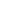 20102010410192Ayhan GÖNÜLAÇARMüdürÖzel eğitim semineri20092009410447Ayhan GÖNÜLAÇARMüdürAile eğitimi (0-18) yaş20122012410212Ayhan GÖNÜLAÇARMüdürEkolojik okuryazarlık kursu20132013410121Alper TUNCELMüdür YrdTemel düzey bilgisayar kursu20112011630014Alper TUNCELMüdür YrdSoruşturma teknikleri kursu20142014630386Alper TUNCELMüdür Yrdİlk aşama izci liderliği kursu20102010000746Alper TUNCELMüdür YrdAb ve sodes projelerini hazırlama semineri20092009630193Alper TUNCELMüdür YrdProje hazırlama teknikleri kursu20092009630274Alper TUNCELMüdür YrdOkullarda toplu beslenme eğitimi semineri20102010630347Alper TUNCELMüdür YrdTaşınır mal mevzuatı ve uygulamaları semineri20122012630034Alper TUNCELMüdür Yrdİks semineri20122012630277Alper TUNCELMüdür YrdTemel eğitim öğretmenlerinin mesleki gelişim eğitimi semineri20122012630309BranşıErkekKadın1Okul Öncesi Öğretmeni-12Sınıf Öğretmeni333Türkçe Öğretmeni114Matematik Öğretmeni-25Fen Bilimleri Öğretmeni-16Sosyal Bilgiler Öğretmeni-17İngilizce Öğretmeni-18Din Kültürü ve Ahlak Bilgisi Öğretmeni-19Beden Eğitimi Öğretmeni1-1011TOPLAM511Yaş Düzeyleri2015 Yılı2015 YılıYaş DüzeyleriKişi Sayısı%20-304%2530-4011%68,7540-501%2550+...0%6,25Hizmet Süreleri2015 Yılı İtibari İle2015 Yılı İtibari İleHizmet SüreleriKişi Sayısı%1-3 Yıl3%18.754-6 Yıl7%43.757-10 Yıl1%6,2511-15 Yıl1%6,2516-20 Yıl1%6,2521+... üzeri3%18.75Yıl İçerisinde Kurumdan Ayrılan Öğretmen SayısıYıl İçerisinde Kurumdan Ayrılan Öğretmen SayısıYıl İçerisinde Kurumdan Ayrılan Öğretmen Sayısı  Yıl İçerisinde Kurumda Göreve Başlayan Öğretmen Sayısı  Yıl İçerisinde Kurumda Göreve Başlayan Öğretmen Sayısı  Yıl İçerisinde Kurumda Göreve Başlayan Öğretmen Sayısı2013201420142015TOPLAM00315Adı ve SoyadıBranşıKatıldığı Çalışmanın AdıKatıldığı  YılBelge NoCANER ŞENBEDEN EĞİTİMİEKOLOJİK OKURYAZARLIK URSU20142014650221DİLARA ÇETİNERMATEMATİKTEMEL BİLGİSAYAR KULLANIM KURSU20122012300005DİLARA ÇETİNERMATEMATİKÖLÇME VE DEĞERLENDİRME FARKINDALIK SEMİNERİ20142014300177İBRAHİM YILMAZTÜRKÇEİKS SEMİNERİ20112011360130İBRAHİM YILMAZTÜRKÇEÖLÇME VE DEĞERLENDİRME FARKINDALIK SEMİNERİ20142014360106MİRAY BAYCANTÜRKÇEÖĞRENEN LİDER ÖĞRETMEN20122012540216SERAP SEVİMFEN BİLİMLERİTEMEL EĞİTİM ÖĞRETMENLERİNİN MESLEKİ GELİŞİM EĞİTİMİ VE YÜZ YÜZE EĞİTİM ÇALIŞMALARI SEMİNERİ20122012160818AYŞE NUR ÇETİN DOĞRAMACIOKUL ÖNCESİEKOLOJİK OKURYAZARLI20132013130139HÜSEYİN BULUTSINIF ÖĞRETMENİİnsan Hakları Dersi Öğretim Programının Tanıtımı Semineri20142014000307NİLÜFER PARLAKSINIF ÖĞRETMENİİLK OKUMA YAZMA SEMİNERİ20072007660267NİLÜFER PARLAKSINIF ÖĞRETMENİSINIF YÖNETİMİ SEMİNERİ20112011660260GöreviErkekKadınEğitim DurumuHizmet YılıToplam1Memur2Hizmetli3Sözleşmeli İşçi4Sigortalı İşçi1İlkokul21S.NOUNVANGÖREVLERİ1Okul müdürü   Okul müdürü; Ders okutmakKanun, tüzük, yönetmelik, yönerge, program ve emirlere uygun olarak görevlerini yürütmeye,Okulu düzene koyarDenetler.Okulun amaçlarına uygun olarak yönetilmesinden, değerlendirilmesinden ve geliştirmesinden sorumludur.Okul müdürü, görev tanımında belirtilen diğer görevleri de yapar.2Müdür yardımcısıMüdür yardımcılarıDers okutur	Okulun her türlü eğitim-öğretim, yönetim, öğrenci, personel, tahakkuk, ayniyat, yazışma, sosyal etkinlikler, yatılılık, bursluluk, güvenlik, beslenme, bakım, nöbet, koruma, temizlik, düzen, halkla ilişkiler gibi işleriyle ilgili olarak okul müdürü tarafından verilen görevleri yaparMüdür yardımcıları, görev tanımında belirtilen diğer görevleri de yapar. 3Öğretmenlerİlköğretim okullarında dersler sınıf veya branş öğretmenleri tarafından okutulur.Öğretmenler, kendilerine verilen sınıfın veya şubenin derslerini, programda belirtilen esaslara göre plânlamak, okutmak, bunlarla ilgili uygulama ve deneyleri yapmak, ders dışında okulun eğitim-öğretim ve yönetim işlerine etkin bir biçimde katılmak ve bu konularda kanun, yönetmelik ve emirlerde belirtilen görevleri yerine getirmekle yükümlüdürler.Sınıf öğretmenleri, okuttukları sınıfı bir üst sınıfta da okuturlar. İlköğretim okullarının 4 üncü ve 5 inci sınıflarında özel bilgi, beceri ve yetenek isteyen; beden eğitimi, müzik, görsel sanatlar, din kültürü ve ahlâk bilgisi, yabancı dil ve bilgisayar dersleri branş öğretmenlerince okutulur. Derslerini branş öğretmeni okutan sınıf öğretmeni, bu ders saatlerinde yönetimce verilen eğitim-öğretim görevlerini yapar.Okulun bina ve tesisleri ile öğrenci mevcudu, yatılı-gündüzlü, normal veya ikili öğretim gibi durumları göz önünde bulundurularak okul müdürlüğünce düzenlenen nöbet çizelgesine göre öğretmenlerin, normal öğretim yapan okullarda gün süresince, ikili öğretim yapan okullarda ise kendi devresinde nöbet tutmaları sağlanır. Yönetici ve öğretmenler; Resmî Gazete, Tebliğler Dergisi, genelge ve duyurulardan elektronik ortamda yayımlananları Bakanlığın web sayfasından takip eder.Elektronik ortamda yayımlanmayanları ise okur, ilgili yeri imzalar ve uygularlar.Öğretmenler dersleri ile ilgili araç-gereç, laboratuar ve işliklerdeki eşyayı, okul kütüphanesindeki kitapları korur ve iyi kullanılmasını sağlarlar.6Yardımcı hizmetler personeliYardımcı hizmetler sınıfı personeli, okul yönetimince yapılacak plânlama ve iş bölümüne göre her türlü yazı ve dosyayı dağıtmak ve toplamak, Başvuru sahiplerini karşılamak ve yol göstermek, Hizmet yerlerini temizlemek, Aydınlatmak ve ısıtma yerlerinde çalışmak, Nöbet tutmak, Okula getirilen ve çıkarılan her türlü araç-gereç ve malzeme ile eşyayı taşıma ve yerleştirme işlerini yapmakla yükümlüdürler.Bu görevlerini yaparken okul yöneticilerine ve nöbetçi öğretmene karşı sorumludurlar.Araç-Gereçler20132014İhtiyaçBilgisayar6810Yazıcı230Tarayıcı110Tepegöz000Projeksiyon239Televizyon112İnternet bağlantısı110Fen Laboratuvarı110Bilgisayar Lab.001Fax001Video001DVD Player110Fotograf makinası110Kamera001Okul/kurumun İnternet sitesi110Personel/e-mail adresi oranı110Fiziki MekanVarYokAdediİhtiyaçAçıklamaÖğretmen Çalışma OdasıX10Ekipman OdasıX10KütüphaneX10Rehberlik ServisiX10Resim OdasıX10Müzik OdasıX10Çok Amaçlı SalonX10Ev Ekonomisi OdasıX0İş ve Teknik AtölyesiX0Bilgisayar laboratuarıX10YemekhaneX0Spor SalonuX10OtoparkX0Spor AlanlarıX20KantinX10Fen Bilgisi Laboratuvarı X10Arşiv X10Kaynaklar20152016201720182019Genel BütçeOkul aile Birliği50005000500050005000Özel İdareKira GelirleriDöner SermayeVakıf ve DerneklerDış Kaynak/ProjelerDiğerTOPLAM50005000500050005000YILLAR2014201420152015HARCAMA KALEMLERİGELİRGİDERGELİRGİDERTemizlik10001000Küçük onarım10001000Bilgisayar harcamaları500500Büro makinaları harc.500500TelefonYemekSosyal faaliyetlerKırtasiye20002000Vergi harç vs…………..TOPLAM50005000ÖĞRETMENÖĞRENCİÖĞRENCİÖĞRENCİOKULİLTÜRKİYEToplam öğretmen sayısıÖğrenci sayısıÖğrenci sayısıToplam öğrenci sayısıÖğretmen başına düşen öğrenci sayısıÖğretmen başına düşen öğrenci sayısıÖğretmen başına düşen öğrenci sayısıToplam öğretmen sayısıKızErkekToplam öğrenci sayısıÖğretmen başına düşen öğrenci sayısıÖğretmen başına düşen öğrenci sayısıÖğretmen başına düşen öğrenci sayısı17140154294182235Öğrenci Sayısına İlişkin BilgilerÖğrenci Sayısına İlişkin BilgilerÖğrenci Sayısına İlişkin BilgilerÖğrenci Sayısına İlişkin BilgilerÖğrenci Sayısına İlişkin Bilgiler2013201320142014KızErkekKızErkekÖğrenci Sayısı135160140154Toplam Öğrenci Sayısı295295294294Yıllara Göre Ortalama Sınıf MevcutlarıYıllara Göre Ortalama Sınıf MevcutlarıYıllara Göre Ortalama Sınıf MevcutlarıYıllara Göre Öğretmen Başına Düşen Öğrenci SayısıYıllara Göre Öğretmen Başına Düşen Öğrenci Sayısı2013201420142014201522.322.522.322.322.5Yıllara Göre Mezun Olan Öğrenci OranıYıllara Göre Mezun Olan Öğrenci OranıYıllara Göre Mezun Olan Öğrenci OranıYıllara Göre Mezun Olan Öğrenci OranıYıllara Göre Mezun Olan Öğrenci OranıYıllara Göre Mezun Olan Öğrenci OranıYıllara Göre Mezun Olan Öğrenci Oranı20142014Bölüm AdıÖğrenciSayısıMezunSayısıÖğrenciSayısıMezunSayısıÖğrenciSayısıMezunSayısı-2222Öğrencilerin TEOG Başarılarına İlişkin BilgilerÖğrencilerin TEOG Başarılarına İlişkin BilgilerÖğrencilerin TEOG Başarılarına İlişkin BilgilerÖğrencilerin TEOG Başarılarına İlişkin BilgilerÖğrencilerin TEOG Başarılarına İlişkin BilgilerÖğrencilerin TEOG Başarılarına İlişkin Bilgiler20132013201320142014KızErkekErkekKızErkekÖğrenci Sayısı915151623Sınava Giren Toplam Öğrenci Sayısı ( Kız +Erkek 2424243939Bir Üst Okula Kayıt Yaptıran Öğrenci Sayısı8814Bir Üst Okula Kayıt Yaptıran Öğrenci Sayısı222222Sınıf Tekrarı Yapan Öğrenci SayısıSınıf Tekrarı Yapan Öğrenci SayısıSınıf Tekrarı Yapan Öğrenci SayısıÖğretim YılıToplam Öğrenci SayısıSınıf Tekrarı Yapan Öğrenci Sayısı2013-20143000Devamsızlık Nedeni İle Sınıf Tekrarı Yapan Öğrenci SayısıDevamsızlık Nedeni İle Sınıf Tekrarı Yapan Öğrenci SayısıDevamsızlık Nedeni İle Sınıf Tekrarı Yapan Öğrenci SayısıÖğretim YılıToplam Öğrenci SayısıDevamsızlıktan Dolayı Sınıf Tekrarı Yapan Öğrenci Sayısı2013-201430012Dersler5. SınıfOrtalaması6. SınıfOrtalaması7. SınıfOrtalaması8. SınıfOrtalamasıOkulOrtalamasıTürkçe7060725564Matematik4243394041Fen ve Teknoloji5052554049Sosyal Bilgiler6063606261Yabancı Dil6558675761YERLEŞİMYERLEŞİMYERLEŞİMToplam Alan (m2)Bina Alanı (m2)Bahçe alanı (m2)527029422328Sosyal AlanlarSosyal AlanlarSosyal AlanlarTesisin adıKapasitesi (Kişi Sayısı)AlanıKantin--25 m2Yemekhane----Toplantı Salonu200Konferans Salonu200Seminer Salonu200Spor TesisleriSpor TesisleriSpor TesisleriTesisin adıKapasitesi (Kişi Sayısı)AlanıBasketbol Alanı50100 m2Futbol Sahası50100 m2Kapalı Spor Salonu3050 m2Diğer----FIRSSATLARTEHTİTLERTEHTİTLERGenç ve deneyimli öğretmenlerin birlikte çalışması, eğitim öğretim alanında görüş alış verişinin yapması, Kurumun fiziki ortamının genelde yeterli olması, Sınıf mevcutlarının az olması, Personelin yeni teknolojilerden yararlanması, Zümrelerin iş birliği yapması, Çevresel koşulların çok iyi  tahlil edilmesi, Motivasyon sağlayan öğretmenlere sahip olması,Bahçesinin geniş olması,Veli ve öğrencilere seminerler düzenlenmesiArkadaşlık bağının güçlü oluşuOkulun daha iyi ve başarılı olmak için çaba göstermesi, Kermes, gezi, tiyatro gibi etkinlilere önem vermesi,Yardıma ihtiyacı olanlara yardım edilmesiOkulda kadrolu rehber öğretmenin bulunmaması, Kadrolu öğretmen yerine derslerin ücretli öğretmen ile karşılanması, bu sebeple sık sık öğretmen değişikliklerinin yaşanması,Okul bütçesinin yetersizliği,  Donanım seviyesinin düşük olması,  Spor salonu, soyunma odaları, büyük kütüphane, laboratuvar gibi ortamların donanımlarının yetersiz olması, Müzik öğretmenimizin olmamasıDüşük sosyo-ekonomik yapıda öğrencilerin sayısının fazla olması.Ailenin öğrenciyle ilgilenmemesi, onu takip etmemesiOkulda kadrolu rehber öğretmenin bulunmaması, Kadrolu öğretmen yerine derslerin ücretli öğretmen ile karşılanması, bu sebeple sık sık öğretmen değişikliklerinin yaşanması,Okul bütçesinin yetersizliği,  Donanım seviyesinin düşük olması,  Spor salonu, soyunma odaları, büyük kütüphane, laboratuvar gibi ortamların donanımlarının yetersiz olması, Müzik öğretmenimizin olmamasıDüşük sosyo-ekonomik yapıda öğrencilerin sayısının fazla olması.Ailenin öğrenciyle ilgilenmemesi, onu takip etmemesiFırsatlarFırsatlarTehditlerÇevre eğitim kurumları ile sivil toplum kuruluşları arasında iyi ilişkilerin olması,Üst yöneticilerle iyi ilişkiler, Elektrik, su sorununun yaşanmaması,Genç ve dinamik bir kadrosunun olması,Öğretmenler arasındaki dayanışma ruhunun varlığı  İlçemizde mezunlarımızın gidebileceği pek çok lisenin bulunması,Okulun yakın çevresinde işlek yolların olmamasıOkul çevresindeki oluşuz yönde etkileyecek trafik ve diğer gürltülü ortamların olmamasıÇevre eğitim kurumları ile sivil toplum kuruluşları arasında iyi ilişkilerin olması,Üst yöneticilerle iyi ilişkiler, Elektrik, su sorununun yaşanmaması,Genç ve dinamik bir kadrosunun olması,Öğretmenler arasındaki dayanışma ruhunun varlığı  İlçemizde mezunlarımızın gidebileceği pek çok lisenin bulunması,Okulun yakın çevresinde işlek yolların olmamasıOkul çevresindeki oluşuz yönde etkileyecek trafik ve diğer gürltülü ortamların olmamasıOkulun merkezden uzakta yer alması ciddi ölçüde ulaşım sorununun bulunması Okulun hastane, sağlık ocağı, eczane vb olan uzaklığı,Duyarlı velilerinin azlığı, Okul Aile Birliği ile yönetici ve öğretmenlerin işbirliklerinin zayıf olması,Okula öğrencilerin ulaşımının zor olması,Öğretmenlerin aynı eğitim bölgesinde kısa süreli çalışması, Öğrenci girdisini sınav veya başka bir yolla seçme şansımızın bulunmaması, Sosyo- ekonomik ve kültürel düzeyde zayıf olan velilerimizin çokluğu,Okul çevresinde bazı kesimlerde evlilik yaşının çok düşük olması,Temel Eğitime Avrupa boyutu kazandırma açısından Yeni İlköğretim Programı’nın ülke gerçekleriyle tam olarak uyuşmamasıGELECEĞE YÖNELİMGELECEĞE YÖNELİMGELECEĞE YÖNELİM8.Misyon, Vizyon, Temel Değerler9.Temalar, Amaçlar, Hedefler, Performans Göstergeleri, Faaliyet/Projeler ve Stratejiler 10.İzleme, Değerlendirme ve Raporlama11.Eylem PlanlarıM İ S Y O N U M U Z	‘Atatürk ilkelerinin ışığında, milli eğitimimizin temel amaçları doğrultusunda milli ve manevi değerlerimize bağlı, bir üst öğrenime hazır, kendisiyle ve çevresiyle barışık, bilgi ve becerilerle donanımlı, teknolojik gelişmelere açık, aydın fikirli, Türk kültür ve aile yapısına uygun, ahlak sahibi gençler yetiştirmek’.V İ Z Y O N U M U Z	İstiyoruz ki…	Okulumuzda, öğrenme temel ihtiyaç kabul edilsin.	Her öğrenci toplumsal değerlere saygılı, evrensel değerlerle hareket edebilen, bilgiye ulaşmasını bilen, insana ve çevreye saygılı bir birey olarak yetişsin.	Velilerimiz, öğrenme sürecine aktif olarak katılsın ve bilinçli olsun.	Her öğrenci okulda; vatandaş olma bilincini taşıyan, birey olarak, kendisini ifade edebilen, sağlam adımlarla yürüyebilen, düşünsel duygusal ve davranışsal tutumlarını geliştirmiş bireyler olarak yetişsin.	Kalite, bütün bireyler tarafından bir yaşam tarzı haline getirilsin.	Yapılan her çalışmada sevgi, saygı ve birliktelik esas olsun.D E Ğ E R L E R İ M İ ZAtatürk ilke ve inkılâplarını esas alırız. Öğrencilerimizin öğrenmeyi öğrenmesi ilk önceliktir Öğrenci, veli ve okul çalışanlarının ihtiyaçları bizim için önemlidir. Öğrencilerin kendilerini ifade edebilmeleri sağlanır. Çağın gerektirdiği gelişim ve değişim sürecine inanıyoruz. Okul ortamındaki ilişkilerimizde sevgi ve işbirliği esastır. Güvenilir bir tutum geliştirilmeye özen gösterilir. Okulla ilişkisi bulunan çevrenin bizim için önemi vardır. Kalite bizim için önemlidir. Veli desteğine önem veririz. Tema Başlıkları ATema Başlıkları B1. Eğitim-Öğretim2. Eğitime Destek Hizmetleriİnsan KaynaklarıFiziki DurumMali KaynaklarAkademik BaşarıSosyal ve Kültürel faaliyetlerTEMASTRATEJİK AMAÇSTRATEJİK HEDEFLERAkademik BaşarıAkademik Başarıyı ArtırmakOGES başarı oranını her yıl % 10 oranında artırmakSosyal ve Kültürel faaliyetlerOkulumuzda okuma alışkanlığını arttırmak.Okumanın önemini ve yararını kavratmak Okumayı sevdirmekAkademik BaşarıÖğrenci başarılarısın da süreklilik sağlamak Sınıf ve ders olarak öğrenci başarılarını sürekli artırmakEğitime Destek HizmetleriOkulumuzun eğitim ortamları, fiziki mekânları, kaynak ve ekipmanları ile standartları yakalamak.Okulumuzda eğitim ortamları fiziki yapı, kaynak ve ekipmanların kalitesini artırarak etkin kullanımı sağlamakOkul bahçesinin görünüşünü güzelleştirmek. Okulda daha temiz (hijyenik ) bir ortamın oluşturulması ve okulda oluşabilecek “küçük sağlık sorunları” esnasında faydalanılabilecek ilk yardım dolabının malzemelerini tamamlamak.SAM1PerformansGöstergeleriVeri TürüMevcutDurum( 2014 )20152016201720182019SP Dönem HedefiPG1TEOG başarı oranıSayı%23% 25.3% 27.7% 30.2% 33.3%34%35PG2Açılacak olan kurs sayısıSayı0111112PG3Deneme sınav sayısıSayı4444444PG4Öğrenci ve veliler yönelik seminer çalışmalarıSayı2222222SH1PerformansGöstergeleriSorumlu KişilerMevcutDurum( 2015 )2016201720182019SP Sonu Toplam( TL )F1TEOG başarı  oranıOkul İdaresi - Tüm Öğretmenler4004004004004002000F2Açılacak olan kurs sayısıBranş Öğretmenleri000000F3Deneme sınav sayısıOkul İdaresi - Tüm Öğretmenler000000F4Öğrenci ve veliler yönelik seminer çalışmalarıOkul İdaresi – Okul Rehberlik Birimi000000SAM2PerformansGöstergeleriVeri TürüMevcutDurum( 2015 )2016201720182019SP Dönem HedefiPG1Kitap okumaya gelen veliSayı10205070100200PG2Kütüphanedeki kitap sayısıSayı5030050080010002000PG3Öğrencilerin kütüphaneyi kullanma oranıSayı( % )510204075100SH2PerformansGöstergeleriSorumlu KişilerMevcutDurum( 2015 )2016201720182019SP Sonu Toplam( TL )F1Kitap okumaya gelen veliOkul İdaresi - Tüm Öğretmenler000000F2Kütüphanedeki kitap sayısıOkul İdaresi Öğretmenleri2502502502502501.250F3Öğrencilerin kütüphaneyi kullanma oranıOkul İdaresi - Tüm Öğretmenler000000SAM4PerformansGöstergeleriVeri TürüMevcutDurum( 2015 )2016201720182019SP Dönem HedefiPG1Okul ve sınıflardaki eğitim-öğretim araç-gereçlerinin periyodik bakım ve onarımını yapmakSayı111212PG2Kartuş, toner, fotokopi kağıdı v.b. ihtiyaçlarının düzenli temin edilerek okul toplumunun faydasına sunmakSayı555555PG3Dijital fotoğraf makinesi, kamera ve ses düzeni donanımının sağlanması. Sayı111111SH4PerformansGöstergeleriSorumlu KişilerMevcutDurum( 2015 )2016201720182019SP Sonu Toplam( TL )F1Okul ve sınıflardaki eğitim-öğretim araç-gereçlerinin periyodik bakım ve onarımını yapmakOkul İdaresi F2Kartuş, toner, fotokopi kağıdı v.b. ihtiyaçlarının düzenli temin edilerek okul toplumunun faydasına sunmakOkul İdaresi 100010001000100010005000F3Dijital fotoğraf makinesi, kamera ve ses düzeni donanımının sağlanması. Okul İdaresi Amaç NoSTRATEJİK AMAÇLARSTRATEJİK HEDEFLERFAALİYETLER MEVCUT DURUMSORUMLU KİŞİLER BÜTÇE (TL)KAYNAKLARZAMANLAMA (FAALİYET-PROJELERİN BAŞLAYIŞ-BİTİŞYILI)ZAMANLAMA (FAALİYET-PROJELERİN BAŞLAYIŞ-BİTİŞYILI)ZAMANLAMA (FAALİYET-PROJELERİN BAŞLAYIŞ-BİTİŞYILI)ZAMANLAMA (FAALİYET-PROJELERİN BAŞLAYIŞ-BİTİŞYILI)ZAMANLAMA (FAALİYET-PROJELERİN BAŞLAYIŞ-BİTİŞYILI)ZAMANLAMA (FAALİYET-PROJELERİN BAŞLAYIŞ-BİTİŞYILI)ZAMANLAMA (FAALİYET-PROJELERİN BAŞLAYIŞ-BİTİŞYILI)ZAMANLAMA (FAALİYET-PROJELERİN BAŞLAYIŞ-BİTİŞYILI)ZAMANLAMA (FAALİYET-PROJELERİN BAŞLAYIŞ-BİTİŞYILI)ZAMANLAMA (FAALİYET-PROJELERİN BAŞLAYIŞ-BİTİŞYILI)ZAMANLAMA (FAALİYET-PROJELERİN BAŞLAYIŞ-BİTİŞYILI)ZAMANLAMA (FAALİYET-PROJELERİN BAŞLAYIŞ-BİTİŞYILI)ZAMANLAMA (FAALİYET-PROJELERİN BAŞLAYIŞ-BİTİŞYILI)ZAMANLAMA (FAALİYET-PROJELERİN BAŞLAYIŞ-BİTİŞYILI)ZAMANLAMA (FAALİYET-PROJELERİN BAŞLAYIŞ-BİTİŞYILI)ZAMANLAMA (FAALİYET-PROJELERİN BAŞLAYIŞ-BİTİŞYILI)Amaç NoSTRATEJİK AMAÇLARSTRATEJİK HEDEFLERFAALİYETLER MEVCUT DURUMSORUMLU KİŞİLER BÜTÇE (TL)KAYNAKLAROCAKŞUBATMARTNİSANMAYISHAZİRANTEMMUZAĞUSTOSEYLÜLEKİMKASIMARALIK20142015201620171Akademik Başarıyı ArtırmakHEDEF 1: SBS başarı oranını her yıl % 10 oranında artırmakOkulumuzda , destekleyici kurslar açmak:  6.7.ve  8. sınıflar için SBS  takviye kursu.Takviye kursları devam ediyor.Okul İdaresiTüm öğretmenler2.000Okul Aile BirliğiGönüllü VelilerÖzel DershanelerXXXXXXXXXX1Akademik Başarıyı ArtırmakHEDEF 1: SBS başarı oranını her yıl % 10 oranında artırmakOkulumuzda deneme sınavlarının artırılması3 deneme sınavı yapıldı.Okul İdaresiTüm öğretmenler2.000Okul Aile BirliğiGönüllü VelilerÖzel DershanelerXXXXXXXX1Akademik Başarıyı ArtırmakHEDEF 1: SBS başarı oranını her yıl % 10 oranında artırmakRehber öğretmenlerden destek alarak SBS sınav sistemini her yönüyle tanıtan sınıf çalışmaları yapmak.Seminerler veriliyor.Okul İdaresiRehber öğretmenler2.000Okul Aile BirliğiGönüllü VelilerÖzel DershanelerXXXXXXXXXX1Akademik Başarıyı ArtırmakHEDEF 1: SBS başarı oranını her yıl % 10 oranında artırmakRehber öğretmenlerden destek alarak “Sistemli Ders Çalışma Yöntemleri” hakkında bilgi ve beceri kazandırıcı çalışmalar yapmak.Seminerler VeriliyorOkul İdaresiRehber öğretmenler2.000Okul Aile BirliğiGönüllü VelilerÖzel DershanelerXXXXXXX1Akademik Başarıyı ArtırmakHEDEF 1: SBS başarı oranını her yıl % 10 oranında artırmakHer sınıfta her konu sonunda test çözme çalışmaları yapmak. Test çözme çalışmaları yapılıyor.Tüm öğretmenler2.000Okul Aile BirliğiGönüllü VelilerÖzel DershanelerXXXXXXXXXXX1Akademik Başarıyı ArtırmakHEDEF 1: SBS başarı oranını her yıl % 10 oranında artırmakOkul bünyesinde her dönem en az üç deneme sınavı yapmak, sonuçları okul panosuna asarak öğrenciler arasında rekabet ortamı yaratmak.Çalışmalar devam ediyor.Okul İdaresiTüm öğretmenler2.000Okul Aile BirliğiGönüllü VelilerÖzel DershanelerXXXXXXXX1Akademik Başarıyı ArtırmakHEDEF 1: SBS başarı oranını her yıl % 10 oranında artırmakÖzel kuruluşların yaptığı deneme sınavlarına katılmaları yönünde öğrencileri teşvik etmek.Çalışmalar devam ediyor.Okul İdaresiRehber öğretmenler2.000Okul Aile BirliğiGönüllü VelilerÖzel DershanelerXXXX1Akademik Başarıyı ArtırmakHEDEF 1: SBS başarı oranını her yıl % 10 oranında artırmakÖğrenci ve velilere yönelik sınav kaygısı ve stresle başa çıkma yolları konusunda bilgilendirme yapmak.Çalışmalar devam ediyor.Okul İdaresiRehber öğretmenler2.000Okul Aile BirliğiGönüllü VelilerÖzel DershanelerXXXXXXXAmaç NoSTRATEJİK AMAÇLARSTRATEJİK HEDEFLERFAALİYETLER MEVCUT DURUMSORUMLU KİŞİLER BÜTÇE ( TL)KAYNAKLARZAMANLAMA (FAALİYET-PROJELERİN BAŞLAYIŞ-BİTİŞYILI)ZAMANLAMA (FAALİYET-PROJELERİN BAŞLAYIŞ-BİTİŞYILI)ZAMANLAMA (FAALİYET-PROJELERİN BAŞLAYIŞ-BİTİŞYILI)ZAMANLAMA (FAALİYET-PROJELERİN BAŞLAYIŞ-BİTİŞYILI)ZAMANLAMA (FAALİYET-PROJELERİN BAŞLAYIŞ-BİTİŞYILI)ZAMANLAMA (FAALİYET-PROJELERİN BAŞLAYIŞ-BİTİŞYILI)ZAMANLAMA (FAALİYET-PROJELERİN BAŞLAYIŞ-BİTİŞYILI)ZAMANLAMA (FAALİYET-PROJELERİN BAŞLAYIŞ-BİTİŞYILI)ZAMANLAMA (FAALİYET-PROJELERİN BAŞLAYIŞ-BİTİŞYILI)ZAMANLAMA (FAALİYET-PROJELERİN BAŞLAYIŞ-BİTİŞYILI)ZAMANLAMA (FAALİYET-PROJELERİN BAŞLAYIŞ-BİTİŞYILI)ZAMANLAMA (FAALİYET-PROJELERİN BAŞLAYIŞ-BİTİŞYILI)ZAMANLAMA (FAALİYET-PROJELERİN BAŞLAYIŞ-BİTİŞYILI)ZAMANLAMA (FAALİYET-PROJELERİN BAŞLAYIŞ-BİTİŞYILI)ZAMANLAMA (FAALİYET-PROJELERİN BAŞLAYIŞ-BİTİŞYILI)ZAMANLAMA (FAALİYET-PROJELERİN BAŞLAYIŞ-BİTİŞYILI)Amaç NoSTRATEJİK AMAÇLARSTRATEJİK HEDEFLERFAALİYETLER MEVCUT DURUMSORUMLU KİŞİLER BÜTÇE ( TL)KAYNAKLAROCAKŞUBATMARTNİSANMAYISHAZİRANTEMMUZAĞUSTOSEYLÜLEKİMKASIMARALIK20142015201620172Okulumuzda okuma alışkanlığının arttırmak.HEDEF 2.1 : Okumanın önemini ve yararını kavratmakHEDEF 2.2 : Okumayı sevdirmek.İlk ders saatinin 60 dakikaya uzatılarak bunun ilk 20 dakikasının kitap okuma saati olarak değerlendirilmesi 2 yıldır uygulanıyorOkul İdaresiTüm öğretmenler--XXXXXXXXXXXX2Okulumuzda okuma alışkanlığının arttırmak.HEDEF 2.1 : Okumanın önemini ve yararını kavratmakHEDEF 2.2 : Okumayı sevdirmek.Kitap okuma saatlerine veli iştirakının devamının sağlanması.Devam sağlanıyorOkul İdaresiTüm öğretmenler--XXXXXXXXXXXX2Okulumuzda okuma alışkanlığının arttırmak.HEDEF 2.1 : Okumanın önemini ve yararını kavratmakHEDEF 2.2 : Okumayı sevdirmek.Okul kütüphanesinin zenginleştirilmesiÇalışmalar devam ediyor.Okul İdaresi1.250Okul Aile BirliğiHibe ve BağışlarXXXXXXXXXXXX2Okulumuzda okuma alışkanlığının arttırmak.HEDEF 2.1 : Okumanın önemini ve yararını kavratmakHEDEF 2.2 : Okumayı sevdirmek.Öğrencilerimizin okul kütüphanesinden yaralanma oranının arttırılmasıÇalışmalar devam ediyor.Tüm öğretmenler--XXXXXXXXXXXX2Okulumuzda okuma alışkanlığının arttırmak.HEDEF 2.1 : Okumanın önemini ve yararını kavratmakHEDEF 2.2 : Okumayı sevdirmek.Velilerin okul kütüphanesinden yaralandırılması Çalışmalar devam ediyorOkul İdaresiTüm öğretmenler--XXXXXXXXXXXXAmaç NoSTRATEJİK AMAÇLARSTRATEJİK HEDEFLERFAALİYETLER MEVCUT DURUMSORUMLU KİŞİLER BÜTÇEKAYNAKLARZAMANLAMA (FAALİYET-PROJELERİN BAŞLAYIŞ-BİTİŞYILI)ZAMANLAMA (FAALİYET-PROJELERİN BAŞLAYIŞ-BİTİŞYILI)ZAMANLAMA (FAALİYET-PROJELERİN BAŞLAYIŞ-BİTİŞYILI)ZAMANLAMA (FAALİYET-PROJELERİN BAŞLAYIŞ-BİTİŞYILI)ZAMANLAMA (FAALİYET-PROJELERİN BAŞLAYIŞ-BİTİŞYILI)ZAMANLAMA (FAALİYET-PROJELERİN BAŞLAYIŞ-BİTİŞYILI)ZAMANLAMA (FAALİYET-PROJELERİN BAŞLAYIŞ-BİTİŞYILI)ZAMANLAMA (FAALİYET-PROJELERİN BAŞLAYIŞ-BİTİŞYILI)ZAMANLAMA (FAALİYET-PROJELERİN BAŞLAYIŞ-BİTİŞYILI)ZAMANLAMA (FAALİYET-PROJELERİN BAŞLAYIŞ-BİTİŞYILI)ZAMANLAMA (FAALİYET-PROJELERİN BAŞLAYIŞ-BİTİŞYILI)ZAMANLAMA (FAALİYET-PROJELERİN BAŞLAYIŞ-BİTİŞYILI)ZAMANLAMA (FAALİYET-PROJELERİN BAŞLAYIŞ-BİTİŞYILI)ZAMANLAMA (FAALİYET-PROJELERİN BAŞLAYIŞ-BİTİŞYILI)ZAMANLAMA (FAALİYET-PROJELERİN BAŞLAYIŞ-BİTİŞYILI)ZAMANLAMA (FAALİYET-PROJELERİN BAŞLAYIŞ-BİTİŞYILI)Amaç NoSTRATEJİK AMAÇLARSTRATEJİK HEDEFLERFAALİYETLER MEVCUT DURUMSORUMLU KİŞİLER BÜTÇEKAYNAKLAROCAKŞUBATMARTNİSANMAYISHAZİRANTEMMUZAĞUSTOSEYLÜLEKİMKASIMARALIK20142015201620173Öğrenci başarılarında süreklilik sağlamak HEDEF:3.1Sınıf ve ders olarak öğrenci başarılarını sürekli artırmak Branş ve sınıf olarak öğrencilerin mevcut başarılarının sınıf sınıf tespit edilmesi. Çalışmalar devam ediyor.Okul İdaresiTüm öğretmenler------XXXXXXXXXXXX3Öğrenci başarılarında süreklilik sağlamak HEDEF:3.1Sınıf ve ders olarak öğrenci başarılarını sürekli artırmakHer sınıf için ders başarı notlarının tespit edilmesi. Çalışmalar devam ediyor.Okul İdaresiTüm öğretmenler------XXXXXXX3Öğrenci başarılarında süreklilik sağlamak HEDEF:3.1Sınıf ve ders olarak öğrenci başarılarını sürekli artırmak. Öğrencilere “Zamanı Etkili ve Verimli Kullanma,  PlanYapma Becerilerini” geliştirici çalışmaların yapılması. Çalışmalar devam ediyor.Okul İdaresiRehber öğretmenler------XXXXXXXXXXX3Öğrenci başarılarında süreklilik sağlamak HEDEF:3.1Sınıf ve ders olarak öğrenci başarılarını sürekli artırmak. Bütün öğretmenlerin eğitim teknolojisini ve aktif öğrenme yöntemleri kullanarak dersleri işlemeleri.  Çalışmalar devam ediyor.Okul İdaresi Tüm öğretmenler------XXXXXXXXXXXX3Öğrenci başarılarında süreklilik sağlamak HEDEF:3.1Sınıf ve ders olarak öğrenci başarılarını sürekli artırmakBütün dersler bazında haftada bir konu tarama testleri yapılması. Test çözme çalışmaları yapılıyor.Tüm öğretmenler------XXXXXXXXXXX3Öğrenci başarılarında süreklilik sağlamak HEDEF:3.1Sınıf ve ders olarak öğrenci başarılarını sürekli artırmakYapılan deneme sınavı sorularının her ders öğretmeni tarafından çözümünün yapılması.Çalışmalar devam ediyor.Tüm öğretmenler------XXXXXXXXXXX3Öğrenci başarılarında süreklilik sağlamak HEDEF:3.1Sınıf ve ders olarak öğrenci başarılarını sürekli artırmakSınıf Şube Öğretmenleri toplantılarında “başarısızlık nedenlerini” çok iyi belirleyerek gerekli tedbirleri öğrenci ve sınıf bazında almak.Çalışmalar devam ediyor.Tüm öğretmenler------XXXXXXXXXXXX3Öğrenci başarılarında süreklilik sağlamak HEDEF:3.1Sınıf ve ders olarak öğrenci başarılarını sürekli artırmak Akademik başarısı düşük, devamsızlık sorunu olan, ders içindeki olumsuz tutum ve davranışlarıyla dikkat çeken öğrencilere yönelik öğretmen, okul idaresi ve veli işbirliği ile gereken eğitsel tedbirleri almak.Çalışmalar devam ediyor.Okul İdaresiTüm öğretmenlerÖğrenci Velileri------XXXXXXXAmaç NoSTRATEJİK AMAÇLARSTRATEJİK HEDEFLERFAALİYETLER MEVCUT DURUMSORUMLU KİŞİLER BÜTÇE ( TL)KAYNAKLARZAMANLAMA (FAALİYET-PROJELERİN BAŞLAYIŞ-BİTİŞYILI)ZAMANLAMA (FAALİYET-PROJELERİN BAŞLAYIŞ-BİTİŞYILI)ZAMANLAMA (FAALİYET-PROJELERİN BAŞLAYIŞ-BİTİŞYILI)ZAMANLAMA (FAALİYET-PROJELERİN BAŞLAYIŞ-BİTİŞYILI)ZAMANLAMA (FAALİYET-PROJELERİN BAŞLAYIŞ-BİTİŞYILI)ZAMANLAMA (FAALİYET-PROJELERİN BAŞLAYIŞ-BİTİŞYILI)ZAMANLAMA (FAALİYET-PROJELERİN BAŞLAYIŞ-BİTİŞYILI)ZAMANLAMA (FAALİYET-PROJELERİN BAŞLAYIŞ-BİTİŞYILI)ZAMANLAMA (FAALİYET-PROJELERİN BAŞLAYIŞ-BİTİŞYILI)ZAMANLAMA (FAALİYET-PROJELERİN BAŞLAYIŞ-BİTİŞYILI)ZAMANLAMA (FAALİYET-PROJELERİN BAŞLAYIŞ-BİTİŞYILI)ZAMANLAMA (FAALİYET-PROJELERİN BAŞLAYIŞ-BİTİŞYILI)ZAMANLAMA (FAALİYET-PROJELERİN BAŞLAYIŞ-BİTİŞYILI)ZAMANLAMA (FAALİYET-PROJELERİN BAŞLAYIŞ-BİTİŞYILI)ZAMANLAMA (FAALİYET-PROJELERİN BAŞLAYIŞ-BİTİŞYILI)ZAMANLAMA (FAALİYET-PROJELERİN BAŞLAYIŞ-BİTİŞYILI)Amaç NoSTRATEJİK AMAÇLARSTRATEJİK HEDEFLERFAALİYETLER MEVCUT DURUMSORUMLU KİŞİLER BÜTÇE ( TL)KAYNAKLAROCAKŞUBATMARTNİSANMAYISHAZİRANTEMMUZAĞUSTOSEYLÜLEKİMKASIMARALIK20142015201620174Okulumuzun eğitim ortamları, fiziki mekânları, kaynak ve ekipmanları ile standartları yakalamak.HEDEF 4.1. Okulumuzda eğitim ortamları fiziki yapı, kaynak ve ekipmanların kalitesini artırarak etkin kullanımı sağlamakHEDEF 4.2.Okul bahçesinin görünüşünü güzelleştirmek. HEDEF 4.3 . Okulda daha temiz (hijyenik ) bir ortamın oluşturulması ve okulda oluşabilecek “küçük sağlık sorunları” esnasında faydalanılabilecek ilk yardım dolabının malzemelerini tamamlamak.Müzik dersleri için donanımlı bir müzik sınıfı oluşturulması. YokOkul İdaresi--------------------4Okulumuzun eğitim ortamları, fiziki mekânları, kaynak ve ekipmanları ile standartları yakalamak.HEDEF 4.1. Okulumuzda eğitim ortamları fiziki yapı, kaynak ve ekipmanların kalitesini artırarak etkin kullanımı sağlamakHEDEF 4.2.Okul bahçesinin görünüşünü güzelleştirmek. HEDEF 4.3 . Okulda daha temiz (hijyenik ) bir ortamın oluşturulması ve okulda oluşabilecek “küçük sağlık sorunları” esnasında faydalanılabilecek ilk yardım dolabının malzemelerini tamamlamak.Okul ve sınıflardaki eğitim-öğretim araç-gereçlerinin periyodik bakımı ve onarımının yapılması. YapılıyorOkul İdaresiTüm öğretmenler--Okul Aile BirliğiHibe ve BağışlarXXXXXXXX4Okulumuzun eğitim ortamları, fiziki mekânları, kaynak ve ekipmanları ile standartları yakalamak.HEDEF 4.1. Okulumuzda eğitim ortamları fiziki yapı, kaynak ve ekipmanların kalitesini artırarak etkin kullanımı sağlamakHEDEF 4.2.Okul bahçesinin görünüşünü güzelleştirmek. HEDEF 4.3 . Okulda daha temiz (hijyenik ) bir ortamın oluşturulması ve okulda oluşabilecek “küçük sağlık sorunları” esnasında faydalanılabilecek ilk yardım dolabının malzemelerini tamamlamak.Sarf malzeme                   ( Kartuş,toner,fotokopi kağıdı v.b.)ihtiyaçlarının düzenli temin edilerek okul toplumunun faydalarına sunulması  YapılıyorOkul İdaresi5.000Okul Aile BirliğiHibe ve BağışlarXXXXXXXXXXXX4Okulumuzun eğitim ortamları, fiziki mekânları, kaynak ve ekipmanları ile standartları yakalamak.HEDEF 4.1. Okulumuzda eğitim ortamları fiziki yapı, kaynak ve ekipmanların kalitesini artırarak etkin kullanımı sağlamakHEDEF 4.2.Okul bahçesinin görünüşünü güzelleştirmek. HEDEF 4.3 . Okulda daha temiz (hijyenik ) bir ortamın oluşturulması ve okulda oluşabilecek “küçük sağlık sorunları” esnasında faydalanılabilecek ilk yardım dolabının malzemelerini tamamlamak.Dijital fotoğraf makinesi, kamera ve ses düzeni donanımının sağlanması. Sağlanıyor..Okul İdaresiTüm öğretmenler--Okul Aile BirliğiHibe ve BağışlarXXX4Okulumuzun eğitim ortamları, fiziki mekânları, kaynak ve ekipmanları ile standartları yakalamak.HEDEF 4.1. Okulumuzda eğitim ortamları fiziki yapı, kaynak ve ekipmanların kalitesini artırarak etkin kullanımı sağlamakHEDEF 4.2.Okul bahçesinin görünüşünü güzelleştirmek. HEDEF 4.3 . Okulda daha temiz (hijyenik ) bir ortamın oluşturulması ve okulda oluşabilecek “küçük sağlık sorunları” esnasında faydalanılabilecek ilk yardım dolabının malzemelerini tamamlamak.Görsel araçların ve teknolojik materyallerin (projeksiyon, bilgisayar ) öğrenci hizmetine sunulabilmesi amacıyla, bunların nasıl kullanılacağı ile ilgili öğretmenlere hizmet içi eğitim verilmesi konusunda programlar ve planlar yapılması. YapılıyorOkul İdaresiTüm öğretmenler------XXXXXXXXXXXXTEMAAMAÇ / HEDEFMALİYETİAkademik BaşarıSTRATEJİK AMAÇ 1Akademik Başarı          Stratejik Hedef 1.12.000Akademik Başarı       Stratejik Hedef 1.2-Sosyal ve Kültürel FaaliyetlerSTRATEJİK AMAÇ 2Sosyal ve Kültürel Faaliyetler      Stratejik Hedef 2.1-Sosyal ve Kültürel Faaliyetler      Stratejik Hedef 2.21.250Akademik BaşarıSTRATEJİK AMAÇ 3Akademik Başarı      Stratejik Hedef 3.1-Akademik Başarı      Stratejik Hedef 3.2-Eğitime Destek HizmetleriSTRATEJİK AMAÇ 4Eğitime Destek Hizmetleri      Stratejik Hedef 4.15.000Eğitime Destek Hizmetleri      Stratejik Hedef 4.2-2011 YILI TOPLAM MALİYETİ2011 YILI TOPLAM MALİYETİ8.250